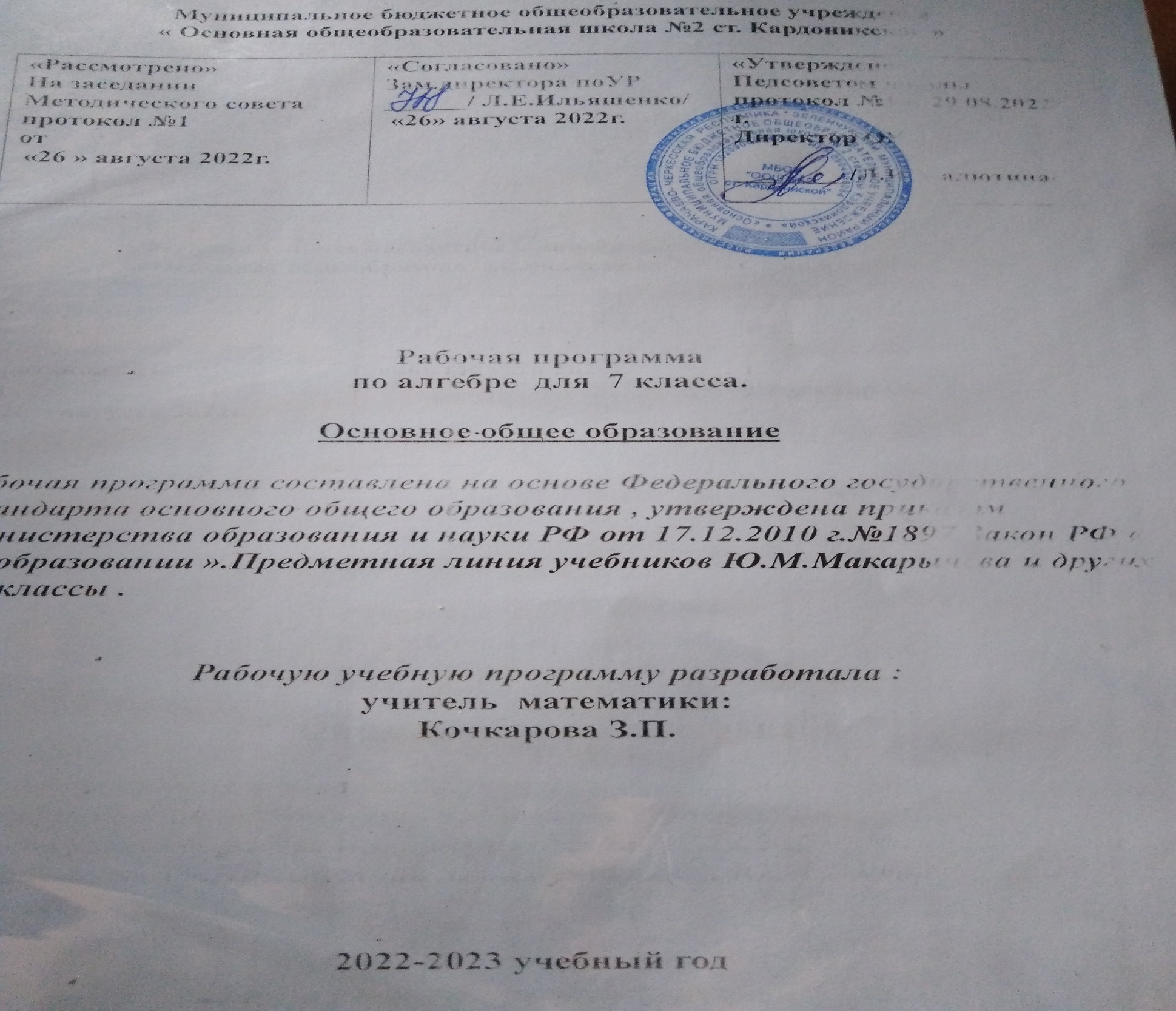    Аннотация  к рабочей программе по алгебре 7классНастоящая программа по алгебре  для 7  класса создана на основе федерального компонента государственного стандарта основного общего образования, примерной программы по математике и авторской программы общеобразовательных учреждений Ю.Н. Макарычева «Алгебра.  7 - 9 классы», составитель Т.А.Бурмистрова. М., «Просвещение»,                                                                                                                                         Преподавание данного курса осуществляется по авторской  программе основного общего образования по математике Ю.Н. Макарычева , с использованием учебника Ю.Н. Макарычева и др. под ред. С.А. Теляковского. По областному базисному учебному плану и примерной программе в 7 классах на изучение предмета «Алгебра» отводится 3 часа в неделю, 102 часа в год.Рабочая программа конкретизирует содержание предметных тем образовательного стандарта и дает распределение учебных часов по разделам курса.Цели:Изучение математики на ступени основного общего образования направлено на достижение следующих целей:•  овладение системой математических знаний и умений, необходимых для применения в практической деятельности, изучения смежных дисциплин, продолжения образования;•  интеллектуальное развитие, формирование качеств личности, необходимых человеку для полноценной жизни в современном обществе, свойственных математической деятельности: ясности и точности мысли, критичности мышления, интуиции, логического мышления, элементов алгоритмической культуры, пространственных представлений, способности к преодолению трудностей;•  формирование представлений об идеях и методах математики как универсального языка науки и техники, средства моделирования явлений и процессов;•  воспитание культуры личности, отношения к математике как к части общечеловеческой культуры, играющей особую роль в общественном развитии.Задачи учебного предметаАлгебра нацелена на формирование математического аппарата для решения задач из математики, смежных предметов, окружающей реальности. Язык алгебры подчеркивает значение математики как  языка для построения математических моделей, процессов и явлений реального мира. Одной из основных задач изучения алгебры является развитие алгоритмического мышления, необходимого, в частности, для освоения курса информатики; овладение навыками дедуктивных рассуждений. Преобразование символических форм вносит свой специфический вклад в развитие воображения, способностей к математическому творчеству. Другой важной задачей изучения алгебры является получение школьниками конкретных знаний о функциях как важнейшей математической модели для описания и исследования разнообразных процессов (равномерных, равноускоренных, экспоненциальных, периодических и др.), для формирования у учащихся представлений о роли математики в развитии цивилизации и культуры.Элементы логики, комбинаторики, статистики и теории вероятностей становятся обязательным компонентом школьного образования, усиливающим его прикладное и практическое значение. Этот материал необходим, прежде всего, для формирования функциональной грамотности – умений воспринимать и анализировать информацию, представленную в различных формах, понимать вероятностный характер многих реальных зависимостей, производить простейшие вероятностные расчеты. Изучение основ комбинаторики позволит учащемуся осуществлять рассмотрение случаев, перебор и подсчет числа вариантов, в том числе в простейших прикладных задачах.При изучении статистики и теории вероятностей обогащаются представления о современной картине мира и методах его исследования, формируется понимание роли статистики как источника социально значимой информации и закладываются основы вероятностного мышления.Таким образом, в ходе освоения содержания курса учащиеся получают возможность:•  развивать представления о числе и роли вычислений в человеческой практике; сформировать практические навыки выполнения устных, письменных, инструментальных вычислений, развить вычислительную культуру;•  овладевать символическим языком алгебры, выработать формально-оперативные алгебраические умения и научиться применять их к решению математических и нематематических задач;•  изучать свойства и графики элементарных функций, научиться использовать функционально-графические представления для описания и анализа реальных зависимостей;•  развивать пространственные представления и изобразительные умения, освоить основные факты и методы планиметрии, познакомиться с простейшими пространственными телами и их свойствами;•  получать представления о статистических закономерностях в реальном мире и о различных способах их изучения, об особенностях выводов и прогнозов, носящих вероятностный характер;•  развивать логическое мышление и речь – умения логически обосновывать суждения, проводить несложные систематизации, приводить примеры и контрпримеры, использовать различные языки математики (словесный, символический, графический) для иллюстрации, интерпретации, аргументации и доказательства;•  формировать представления об изучаемых понятиях и методах как важнейших средствах математического моделирования реальных процессов и явлений.Контроль за усвоением предметных компетенций в 5-9 классах осуществляется с помощью следующих форм:•  самостоятельная работа;•  математический диктант;•  тесты;•  контрольная работа  ПЛАНИРУЕМЫЕ РЕЗУЛЬТАТЫ ОСВОЕНИЯ УЧЕБНОГО ПРЕДМЕТА «АЛГЕБРА»  В 7 КЛАССЕЛИЧНОСТНЫМИ РЕЗУЛЬТАТАМИ изучения предмета «Алгебра» являются следующие качества: умение ясно, точно, грамотно излагать свои мысли в устной и письменной форме, понимать смысл поставленной задачи, выстраивать аргументацию, приводить примеры и контрпримеры;критичность мышления, умения распознавать логически некорректные высказывания, отличать гипотезу от факта;представление о математической науке как сфере человеческой деятельности, об этапах ее развития, о ее значимости для развития цивилизации;креативность мышления, инициатива, находчивость, активность при решении математических задач;умение контролировать процесс и результат учебной математической деятельности;способность к эмоциональному восприятию математических объектов, задач, решений, рассуждений.МЕТАПРЕДМЕТНЫМИ РЕЗУЛЬТАТАМИ изучения курса «Алгебра - 7» является формирование универсальных учебных действий (УУД).РЕГУЛЯТИВНЫЕ УУД: Учащиеся 7 класса:сличают свой способ действия с эталоном;сличают способ  и результат своих действий с заданным эталоном, обнаруживают отклонения и отличия от эталона;вносят коррективы и дополнения в составленные планы;вносят коррективы и дополнения в способ своих действий в случае расхождения эталона, реального действия и его продуктавыделяют и осознают то, что уже усвоено и что еще подлежит усвоениюосознают качество и уровень усвоенияоценивают достигнутый результатопределяют последовательность промежуточных целей с учетом конечного результатасоставляют план и последовательность действийпредвосхищают временные характеристики результата (когда будет результат?)предвосхищают результат и уровень усвоения (какой будет результат?)ставят учебную задачу на основе соотнесения того, что уже известно и усвоено, и того, что еще не известнопринимают познавательную цель, сохраняют ее при выполнении учебных действий, регулируют весь процесс их выполнения и четко выполняют требования познавательной задачисамостоятельно формируют познавательную цель и строят действия в соответствии с нПОЗНАВАТЕЛЬНЫЕ УУД: Учащиеся 7 класса:умеют выбирать смысловые единицы текста и устанавливать отношения между нимисоздают структуру взаимосвязей смысловых единиц текставыделяют количественные характеристики объектов, заданных словамивосстанавливают предметную ситуацию, описанную в задаче, путем переформулирования, упрощенного пересказа текста, с выделением только существенной для решения задачи информациивыделяют обобщенный смысл и формальную структуру задачиумеют заменять термины определениямиумеют выводить следствия из имеющихся в условии задачи данныхвыделяют формальную структуру задачивыделяют объекты и процессы с точки зрения целого и частейанализируют условия и требования задачивыбирают вид графической модели, адекватной выделенным смысловым единицамвыбирают знаково-символические средства для построения моделивыражают смысл ситуации различными средствами (рисунки, символы, схемы, знаки)выражают структуру задачи разными средствамивыполняют операции со знаками и символамивыбирают, сопоставляют и обосновывают способы решения задачипроводят анализ способов решения задачи с точки зрения их рациональности и экономичностиумеют выбирать обобщенные стратегии решения задачивыделяют и формулируют познавательную цельосуществляют поиск и выделение необходимой информацииприменяют методы информационного поиска, в том числе с помощью компьютерных средств.Средством формирования познавательных УУД служит учебный материал. КОММУНИКАТИВНЫЕ УУД:Учащиеся 7 класса:1) общаются и взаимодействуют с партнерами по совместной деятельности или обмену информацииа) умеют слушать и слышать друг другаб) с достаточной полнотой и точностью выражают свои мысли в соответствии с задачами и условиями коммуникациив) адекватно используют речевые средства для дискуссии и аргументации своей позицииг) умеют представлять конкретное содержание и сообщать его в письменной и устной формед) интересуются чужим мнением и высказывают своее) вступают в диалог, участвуют в коллективном обсуждении проблем, учатся владеть монологической и диалогической формами речи в соответствии с грамматическими и синтаксическими нормами родного языка2) учатся действовать с учетом позиции другого и согласовывать свои действияа)понимают возможность различных точек зрения, не совпадающих с собственнойб) проявляют готовность к обсуждению различных точек зрения и выработке общей (групповой) позициив) учатся устанавливать и сравнивать разные точки зрения, прежде чем принимать решение и делать выборг) учатся аргументировать свою точку зрения, спорить, отстаивать позицию невраждебным для оппонентов образом3) учатся организовывать и планировать учебное сотрудничество с учителем и сверстникамиа) определяют цели и функции участников, способы взаимодействияб) планируют общие способы работыв) обмениваются знаниями между членами группы для принятия эффективных совместных решенийг) умеют (или развивают способность) брать на себя инициативу в организации совместного действияд) умеют (или развивают способность) с помощью вопросов добывать недостающую информациюе) учатся разрешать конфликты – выявлять, идентифицировать проблемы, искать и оценивать альтернативные способы разрешения конфликта, принимать решение и реализовывать егож) учатся управлять поведением партнера – убеждать его, контролировать и оценивать его действия4) работают в группеа) устанавливают рабочие отношения, учатся эффективно сотрудничать и способствовать продуктивной кооперацииб) развивают умение интегрироваться в группу сверстников и строить продуктивное взаимодействие со сверстниками и взрослымив) учатся переводить конфликтную ситуацию в логический план и разрешать ее как задачу через анализ условий5) придерживаются морально-этических и психологических принципов общения и сотрудничестваа) проявляют уважительное отношение к партнерам, внимание к личности другого, адекватное межличностное восприятиеб) демонстрируют способность к эмпатии, стремление устанавливать доверительные отношенияв) проявляют готовность адекватно реагировать на нужды других, оказывать помощь и эмоциональную поддержку партнерам6) регулируют собственную деятельность посредством речевых действийа) используют адекватные языковые средства для отображения своих чувств, мыслей и побужденийб) описывают содержание совершаемых действий с целью ориентировки предметно-практической или иной деятельностиПРЕДМЕТНЫМИ РЕЗУЛЬТАТАМИ изучения предмета «Алгебра-7» являются следующие умения:Предметная область «Арифметика»переходить от одной формы записи чисел к другой, представлять десятичную дробь в виде обыкновенной и обыкновенную – в виде десятичной, записывать большие и малые числа с использованием целых степеней десятки;выполнять арифметические действия с рациональными числами, сравнивать рациональные и действительные числа; находить в несложных случаях значения степеней с целыми показателями; находить значения числовых выражений;округлять целые числа и десятичные дроби, находить приближения чисел с недостатком и с избытком, выполнять оценку числовых выражений;пользоваться основными единицами длины, массы, времени, скорости, площади, объема; выражать более крупные единицы через более мелкие и наоборот;решать текстовые задачи, включая задачи, связанные с отношением и с пропорциональностью величин, дробями и процентами.Использовать приобретенные знания и умения в практической деятельности и повседневной жизни для:решения несложных практических расчетных задач, в том числе c использованием при необходимости справочных материалов, калькулятора, компьютера;устной прикидки и оценки результата вычислений; проверки результата вычисления с использованием различных приемов;интерпретации результатов решения задач с учетом ограничений, связанных с реальными свойствами рассматриваемых процессов и явлений.Предметная область «Алгебра»составлять буквенные выражения и формулы по условиям задач; осуществлять в выражениях и формулах числовые подстановки и выполнять соответствующие вычисления, осуществлять подстановку одного выражения в другое; выражать из формул одну переменную через остальные;выполнять основные действия со степенями с целыми показателями, с многочленами и с алгебраическими дробями; выполнять разложение многочленов на множители; выполнять тождественные преобразования рациональных выражений;решать линейные уравнения, системы двух линейных уравнений с двумя переменными;решать текстовые задачи алгебраическим методом, интерпретировать полученный результат, проводить отбор решений, исходя из формулировки задачи;изображать числа точками на координатной прямой;определять координаты точки плоскости, строить точки с заданными координатами.Использовать приобретенные знания и умения в практической деятельности и повседневной жизни для:выполнения расчетов по формулам, для составления формул, выражающих зависимости между реальными величинами; для нахождения нужной формулы в справочных материалах;моделирования практических ситуаций и исследования построенных моделей с использованием аппарата алгебры;описания зависимостей между физическими величинами соответствующими формулами, при исследовании несложных практических ситуаций.Предметная область «Элементы логики, комбинаторики, статистики и теории вероятностей»проводить несложные доказательства, получать простейшие следствия из известных или ранее полученных утверждений, оценивать логическую правильность рассуждений, использовать примеры для иллюстрации и контрпримеры для опровержения утверждений;извлекать информацию, представленную в таблицах, на диаграммах, графиках; составлять таблицы, строить диаграммы и графики;решать комбинаторные задачи путем систематического перебора возможных вариантов и с использованием правила умножения;вычислять средние значения результатов измерений;находить частоту события, используя собственные наблюдения и готовые статистические данные;находить вероятности случайных событий в простейших случаях.Использовать приобретенные знания и умения в практической деятельности и повседневной жизни для:выстраивания аргументации при доказательстве и в диалоге;распознавания логически некорректных рассуждений;записи математических утверждений, доказательств;анализа реальных числовых данных, представленных в виде диаграмм, графиков, таблиц;решения практических задач в повседневной и профессиональной деятельности с использованием действий с числами, процентов, длин, площадей, объемов, времени, скорости;решения учебных и практических задач, требующих систематического перебора вариантов;сравнения шансов наступления случайных событий, для оценки вероятности случайного события в практических ситуациях, сопоставления модели с реальной ситуацией;понимания статистических утверждений.Методы работы с детьми с ОВЗ.Методы позволяют повысить познавательную активность на уроках, способствуют повышению качества знаний по предмету. Эффективные приемы; дети с ОВЗ; проблемная ситуация; алгоритмы; уровневая дифференциация; тесты; коррекция.Успех социальной адаптации и интеграции детей с ограниченными возможностями здоровья напрямую зависит от глубины и качества знаний, умений и навыков, получаемых ими в школе. Чем выше уровень сформированных знаний, в том числе и математических, тем легче ребенку приспособиться к условиям современного общества, найти в нем свою «нишу», почувствовать собственную значимость.Для формирования устойчивого интереса к предмету использую следующие способы активизации познавательной деятельности: индивидуальные, коллективные, уроки с групповыми формами работы, фронтальные, создание проблемной ситуации, программированные задания, привлечение учащихся к оценочной деятельности, использование ИКТ. Применяю дидактические средства: тестовые задания, кроссворды, стихи, загадки.С целью оптимальной занятости на уроке в системе использую индивидуальные формы занятий. Каждый ученик получает свое задание, которое он выполняет независимо от других. Чаще всего это дифференцированные карточки – задания. Эти занятия важны для учащихся, неуверенных в своих силах. Методы работы с одаренными детьми.Проблемы работы с одаренными учащимися - одна из современных задач модернизации образования, но она всегда присутствовала и решалась в той или иной степени на всех этапах развития любой системы образования посредством дифференцированного и индивидуального подхода в обучении . Я считаю, что долг и дар учителя заключается в том. чтобы создать условия , в которых ученик мог бы проявить себя и показать путь для самореализации. Мои учебные предметы – информатика и математика обладают огромным потенциалом для всестороннего развития личности, а значит и для выявления одаренных детей , так как здесь как нигде ещё , реализуются межпредметные связи.Школа реализует программу работы с одаренными детьми, и каждый педагог нашей школы использует те или иные методы и приемы работы с одаренными детьми.Самый верный способ помочь ребенку раскрыть себя – научить учиться. В этом помогает самостоятельный поиск. Именно этот прием в работе с одаренными детьми я использую на уроках математики.  Ведь талантливому ребенку не нужно до конца все «разжевывать». Иногда  при объяснении нового материала, рассказав суть, и не  вникая в подробности, предлагаю дальше некоторым ребятам из класса продолжить работу самостоятельно, отыскав свой путь решения задачи.  Главное, чтобы на этом этапе у детей были сформированы  умения самостоятельно добывать знания из различных источников, анализировать факты, делать выводы и обобщения, аргументировать свой ответ.При выполнении контрольных и самостоятельных работ, для одаренных детей стараюсь делать отдельный вариант с более сложными заданиями или с заданиями на смекалку.В среднем звене одаренного ребенка можно попросить выполнить частично роль учителя,  то есть, после выполнения обязательных заданий, проверить эти же задания у отстающих учеников, постараться разъяснить им непонятные моменты.
Еще я использую творческие работы. Творческие работы школьников могут быть представлены в следующих формах: информационно – реферативные, проблемно – реферативные, экспериментальные, описательные, исследовательские. Чаще всего это применимо либо к биографии или вкладу великих математиков, либо в выведении новых формул или к геометрическим гипотезам и теоремам.И так как математика является обязательным предметом итоговой аттестации, то на уроках часто даю задания из ОГЭСистема оценивания.1. Оценка устных ответов учащихся.Оценка 5 ставится в том случае, если учащийся показывает верное понимание физической сущности рассматриваемых явлений и закономерностей, законов и теорий, дает точное определение и истолкование основных понятий и законов, теорий, а также правильное определение физических величин, их единиц и способов измерения; правильно выполняет чертежи, схемы и графики; строит ответ по собственному плану, сопровождает рассказ новыми примерами, умеет применять знания в новой ситуации при выполнении практических заданий; может устанавливать связь между изучаемым и ранее изученным материалом по курсу физики, а также с материалом усвоенным при изучении других предметов.Оценка 4 ставится в том случае, если ответ ученика удовлетворяет основным требованиям к ответу на оценку 5, но без использования собственного плана, новых примеров, без применения знаний в новой ситуации, без использования связей с ранее изученным материалом, усвоенным при изучении других предметов; если учащийся допустил одну ошибку или не более двух недочетов и может исправить их самостоятельно или с небольшой помощью учителя.Оценка 3 ставится в том случае, если учащийся правильно понимает физическую сущность рассматриваемых явлений и закономерностей, но в ответе имеются отдельные пробелы в усвоении вопросов курса физики; не препятствует дальнейшему усвоению программного материала, умеет применять полученные знания при решении простых задач с использованием готовых формул, но затрудняется при решении задач, требующих преобразования некоторых формул; допустил не более одной грубой и одной негрубой ошибки, не более двух-трех негрубых недочетов.Оценка 2   ставится в том случае, если учащийся не овладел основными знаниями в соответствии с требованиями и допустил больше ошибок и недочетов, чем необходимо для оценки 3.Оценка 1 ставится в том случае, если ученик не может ответить ни на один из поставленных вопросов.2. Оценка письменных контрольных работ.Оценка 5 ставится за работу, выполненную полностью без ошибок и недочетов.  Оценка 4 ставится за работу, выполненную полностью, но при наличии не более одной ошибки и одного недочета, не более трех недочетов.Оценка 3 ставится за работу, выполненную на 2/3 всей работы правильно или при допущении не более одной грубой ошибки, не более трех негрубых ошибок, одной негрубой ошибки и трех недочетов, при наличии четырех-пяти недочетов.Оценка 2 ставится за работу, в которой число ошибок и недочетов превысило норму для оценки 3 или правильно выполнено менее 2/3 работы.Оценка 1 ставится за работу, невыполненную совсем или выполненную с грубыми ошибками в заданиях.                           Тематическое планирование учебного материала, алгебра, 7 класс.                                                                                                                                 Содержание курса1.	Выражения и их преобразования. Уравнения (22 ч.)Числовые выражения и выражения с переменными. Простейшие преобразования выражений. Уравнение с одним неизвестным и его корень, линейное уравнение. Решение задач методом уравнений.Цель - систематизировать и обобщить сведения о преобразовании выражений и решении уравнений с одним неизвестным, полученные учащимися в курсе математики 5,6 классов.Знать какие числа являются целыми, дробными, рациональными, положительными, отрицательными и др.; свойства действий над числами; знать и понимать термины «числовое выражение», «выражение с переменными», «значение выражения», тождество, «тождественные преобразования».Уметь осуществлять в буквенных выражениях числовые подстановки и выполнять соответствующие вычисления; сравнивать значения буквенных выражений при заданных значениях входящих в них переменных; применять свойства действий над числами при нахождении значений числовых выражений.Статистические характеристики. Цель - понимать практический смысл статистических характеристик.Знать простейшие статистические характеристики.Уметь в несложных случаях находить эти характеристики для ряда числовых данных.2.	Функции (11 ч.)Функция, область определения функции, Способы задания функции. График функции. Функция у=кх+Ь и её график. Функция у=кх и её график.Цель - познакомить учащихся с основными функциональными понятиями и с графиками функций у=кх+Ь, у=кх.Знать определения функции, области определения функции, области значений, что такое аргумент, какая переменная называется зависимой, какая независимой; понимать, что функция - это математическая модель, позволяющая описывать и изучать разнообразные зависимости между реальными величинами, что конкретные типы функций (прямая и обратная пропорциональности, линейная) описывают большое разнообразие реальных зависимостей.Уметь правильно употреблять функциональную терминологию (значение функции, аргумент, график функции, область определение, область значений), понимать ее в тексте, в речи учителя, в формулировке задач; находить значения функций, заданных формулой, таблицей, графиком; решать обратную задачу; строить графики линейной функции, прямой и обратной пропорциональности; интерпретировать в несложных случаях графики реальных зависимостей между величинами, отвечая на поставленные вопросы3.	Степень с натуральным показателем (11ч.)Степень с натуральным показателем и её свойства. Одночлен. Функции у=х2, у=х3, и их графики.Цель - выработать умение выполнять действия над степенями с натуральными показателями.Знать определение степени, одночлена, многочлена; свойства степени с натуральным показателем, свойства функций у=х2 , у=х3 .Уметь находить значения функций, заданных формулой, таблицей, графиком; решать обратную задачу; строить графики функций у=х2, у=х3; выполнять действия со степенями с натуральным показателем; преобразовывать выражения, содержащие степени с натуральным показателем; приводить одночлен к стандартному виду.4.	Многочлены (17 ч.)Многочлен. Сложение, вычитание и умножение многочленов. Разложение многочлена на множители.Цель - выработать умение выполнять сложение, вычитание, умножение многочленов и разложение многочленов на множители.Знать определение многочлена, понимать формулировку заданий: «упростить выражение», «разложить на множители».Уметь приводить многочлен к стандартному виду, выполнять действия с одночленом и многочленом; выполнять разложение многочлена вынесением общего множителя за скобки; умножать многочлен на многочлен, раскладывать многочлен на множители способом группировки, доказывать тождества.5.	Формулы сокращённого умножения (19 ч.)Формулы (a±b) = a2 ±2ab+b2, (a-b)(a + b) = а2–b2 ,[{a±b)(a2+ab+b2)]. Применение формул сокращённого умножения к разложению на множители.Цель - выработать умение применять в несложных случаях формулы сокращённого умножения для преобразования целых выражений в многочлены и для разложения многочленов на множители.Знать формулы сокращенного умножения: квадратов суммы и разности двух выражений; различные способы разложения многочленов на множители.Уметь читать формулы сокращенного умножения, выполнять преобразование выражений применением формул сокращенного умножения: квадрата суммы и разности двух выражение, умножения разности двух выражений на их сумму; выполнять разложение разности квадратов двух выражений на множители; применять различные способы разложения многочленов на множители; преобразовывать целые выражения; применять преобразование целых выражений при решении задач.6.	Системы линейных уравнений (16 ч.)Система уравнений с двумя переменными. Решение систем двух линейных уравнений с двумя переменными. Решение задач методом составления систем уравнений.Цель - познакомить учащихся со способами решения систем линейных уравнений с двумя переменными, выработать умение решать системы уравнений и применять их при решении текстовых задач.Знать, что такое линейное уравнение с двумя переменными, система уравнений, знать различные способы решения систем уравнений с двумя переменными: способ подстановки, способ сложения; понимать, что уравнение - это математический аппарат решения разнообразных задач из математики, смежных областей знаний, практики.Уметь правильно употреблять термины: «уравнение с двумя переменными», «система»; понимать их в тексте, в речи учителя, понимать формулировку задачи «решить систему уравнений с двумя переменными»; строить некоторые графики уравнения с двумя переменными; решать системы уравнений с двумя переменными различными способами.8.	Повторение. Решение задач (6 ч.)  КАЛЕНДАРНО-ТЕМАТИЧЕСКОЕ ПЛАНИРОВАНИЕ курса «Алгебра»7 класс, 102 часа№ п/пТемаКоличество часов по программеВ том числеВ том числепримечания№ п/пТемаКоличество часов по программеУроковКонтроль-ные работыпримечания1Повторение материала за 6 класс32Выражения, тождества, уравнения191623Функции111014Степень с натуральным показателем111015Многочлены171526Формулы сокращенного умножения191727Системы линейных уравнений161418Повторение651Итого1029210№ урокаДата урокаДата урокаДата урокаТема урокаТема урокаФормируемые УУДФормируемые УУДФормируемые УУДФормируемые УУДФормируемые УУДФормируемые УУДФормируемые УУД№ урокапланфактфактТема урокаТема урокаПредметныеПредметныеПредметныеМетапредметныеМетапредметныеМетапредметныеЛичностныеПовторение материала 6 кл.Повторение материала 6 кл.Познакомиться с понятиями числовое выражение, алгебраическое выражение, значение выражения, переменная, допустимое и недопустимое значение выражения. Научиться находить значение числового выражения при заданных значенияхПознакомиться с понятиями числовое выражение, алгебраическое выражение, значение выражения, переменная, допустимое и недопустимое значение выражения. Научиться находить значение числового выражения при заданных значенияхПознакомиться с понятиями числовое выражение, алгебраическое выражение, значение выражения, переменная, допустимое и недопустимое значение выражения. Научиться находить значение числового выражения при заданных значенияхКоммуникативные: представлять конкретное содержание и сообщать его в письменной и устной форме; уметь с помощью вопросов добывать недостающую информацию.Регулятивные: ставить учебную задачу на основе соотнесения того, что уже известно и усвоено, и того, что ещё неизвестно; самостоятельно формулировать познавательную цельПознавательные: проводить анализ способов решения задач.Коммуникативные: представлять конкретное содержание и сообщать его в письменной и устной форме; уметь с помощью вопросов добывать недостающую информацию.Регулятивные: ставить учебную задачу на основе соотнесения того, что уже известно и усвоено, и того, что ещё неизвестно; самостоятельно формулировать познавательную цельПознавательные: проводить анализ способов решения задач.Коммуникативные: представлять конкретное содержание и сообщать его в письменной и устной форме; уметь с помощью вопросов добывать недостающую информацию.Регулятивные: ставить учебную задачу на основе соотнесения того, что уже известно и усвоено, и того, что ещё неизвестно; самостоятельно формулировать познавательную цельПознавательные: проводить анализ способов решения задач.Формирова-ние устойчивой мотивации к изучению нового Повторение материала 6 класса. Повторение материала 6 класса.Научиться выполнять действия над числами: складывать, вычитать, умножать и делить десятичные и обыкновенные дроби; находить выражения, не имеющие смыслаНаучиться выполнять действия над числами: складывать, вычитать, умножать и делить десятичные и обыкновенные дроби; находить выражения, не имеющие смыслаНаучиться выполнять действия над числами: складывать, вычитать, умножать и делить десятичные и обыкновенные дроби; находить выражения, не имеющие смыслаКоммуникативные: описывать содержание совершаемых действий с целью ориентировки предметно-практической или иной деятельности.Регулятивные: составлять план и последовательность действий предвосхищать временные характеристики достижения результата.Познавательные: проводить анализ способов решения задачи с точки зрения их рациональности и экономичности.Коммуникативные: описывать содержание совершаемых действий с целью ориентировки предметно-практической или иной деятельности.Регулятивные: составлять план и последовательность действий предвосхищать временные характеристики достижения результата.Познавательные: проводить анализ способов решения задачи с точки зрения их рациональности и экономичности.Коммуникативные: описывать содержание совершаемых действий с целью ориентировки предметно-практической или иной деятельности.Регулятивные: составлять план и последовательность действий предвосхищать временные характеристики достижения результата.Познавательные: проводить анализ способов решения задачи с точки зрения их рациональности и экономичности.Формирова-ние устойчивой мотивации к изучению на основе алгоритма выполнения задачи.3.Научиться применять приобретенные знания, умения, навыки на практикеНаучиться применять приобретенные знания, умения, навыки на практикеНаучиться применять приобретенные знания, умения, навыки на практикеКоммуникативные:   выражать готовность обсуждения разных точек зрения и выработке общей (групповой) позиции.Регулятивные: вносить коррективы и дополнения в способ своих действий в случае расхождения эталона, реального действия и результата.Познавательные:  выделять и формулировать проблему; строить логические цепочки Коммуникативные:   выражать готовность обсуждения разных точек зрения и выработке общей (групповой) позиции.Регулятивные: вносить коррективы и дополнения в способ своих действий в случае расхождения эталона, реального действия и результата.Познавательные:  выделять и формулировать проблему; строить логические цепочки Коммуникативные:   выражать готовность обсуждения разных точек зрения и выработке общей (групповой) позиции.Регулятивные: вносить коррективы и дополнения в способ своих действий в случае расхождения эталона, реального действия и результата.Познавательные:  выделять и формулировать проблему; строить логические цепочки Формирова-ние навыков организации анализа своей деятельности4 Сравнениезначенийвыражений; п. 3 Сравнениезначенийвыражений; п. 3Познакомиться с понятием неравенство. Научиться сравнивать значения буквенных выражений при заданных значениях входящих в них переменных, используя строгие и нестрогие неравенстваПознакомиться с понятием неравенство. Научиться сравнивать значения буквенных выражений при заданных значениях входящих в них переменных, используя строгие и нестрогие неравенстваПознакомиться с понятием неравенство. Научиться сравнивать значения буквенных выражений при заданных значениях входящих в них переменных, используя строгие и нестрогие неравенстваКоммуникативные: интересоваться чужим мнением и высказывать своё; устанавливать и сравнивать разные точки зрения, прежде чем принимать решение и делать выбор.Регулятивные: сличать способ и результат своих действий с заданным эталоном, обнаруживать отклонения и отличия от эталона.Познавательные: выполнят операции со знаками и символами; выделять объекты и процессы с точки зрения целого и частей.Коммуникативные: интересоваться чужим мнением и высказывать своё; устанавливать и сравнивать разные точки зрения, прежде чем принимать решение и делать выбор.Регулятивные: сличать способ и результат своих действий с заданным эталоном, обнаруживать отклонения и отличия от эталона.Познавательные: выполнят операции со знаками и символами; выделять объекты и процессы с точки зрения целого и частей.Коммуникативные: интересоваться чужим мнением и высказывать своё; устанавливать и сравнивать разные точки зрения, прежде чем принимать решение и делать выбор.Регулятивные: сличать способ и результат своих действий с заданным эталоном, обнаруживать отклонения и отличия от эталона.Познавательные: выполнят операции со знаками и символами; выделять объекты и процессы с точки зрения целого и частей.Формирова-ние нравственно-эстетического оценивания усваиваемого содержания5 Сравнениезначенийвыражений; п. 3 Сравнениезначенийвыражений; п. 3Познакомиться с понятием неравенство. Научиться сравнивать значения буквенных выражений при заданных значениях входящих в них переменных, используя строгие и нестрогие неравенстваПознакомиться с понятием неравенство. Научиться сравнивать значения буквенных выражений при заданных значениях входящих в них переменных, используя строгие и нестрогие неравенстваПознакомиться с понятием неравенство. Научиться сравнивать значения буквенных выражений при заданных значениях входящих в них переменных, используя строгие и нестрогие неравенстваКоммуникативные: описывать содержание совершаемых действий с целью ориентировки предметно-практической или иной деятельности.Регулятивные: составлять план и последовательность действий предвосхищать временные характеристики достижения результата.Познавательные: проводить анализ способов решения задачи с точки зрения их рациональности и экономичности.Коммуникативные: описывать содержание совершаемых действий с целью ориентировки предметно-практической или иной деятельности.Регулятивные: составлять план и последовательность действий предвосхищать временные характеристики достижения результата.Познавательные: проводить анализ способов решения задачи с точки зрения их рациональности и экономичности.Коммуникативные: описывать содержание совершаемых действий с целью ориентировки предметно-практической или иной деятельности.Регулятивные: составлять план и последовательность действий предвосхищать временные характеристики достижения результата.Познавательные: проводить анализ способов решения задачи с точки зрения их рациональности и экономичности.Формирова-ние нравственно-эстетического оценивания усваиваемого содержания6 Свойствадействийнад числами; п. 4 Свойствадействийнад числами; п. 4Научиться применять основные свойства сложения и умножения чисел; свойства действий над числами при нахождении значений числовых выраженийНаучиться применять основные свойства сложения и умножения чисел; свойства действий над числами при нахождении значений числовых выраженийНаучиться применять основные свойства сложения и умножения чисел; свойства действий над числами при нахождении значений числовых выраженийКоммуникативные:  определять цели и функции участников, способы взаимодействия; планировать общие способы работы; представлять конкретное содержание и сообщать его в письменной и устной форме.Регулятивные: выделять и осознавать то, что уже усвоено, осознавать качество и уровень усвоения.Познавательные:  выражать смысл ситуации различными средствами. (рисунки; символы; схемы, знаки)Коммуникативные:  определять цели и функции участников, способы взаимодействия; планировать общие способы работы; представлять конкретное содержание и сообщать его в письменной и устной форме.Регулятивные: выделять и осознавать то, что уже усвоено, осознавать качество и уровень усвоения.Познавательные:  выражать смысл ситуации различными средствами. (рисунки; символы; схемы, знаки)Коммуникативные:  определять цели и функции участников, способы взаимодействия; планировать общие способы работы; представлять конкретное содержание и сообщать его в письменной и устной форме.Регулятивные: выделять и осознавать то, что уже усвоено, осознавать качество и уровень усвоения.Познавательные:  выражать смысл ситуации различными средствами. (рисунки; символы; схемы, знаки)Формирова-ние устойчивой мотивации к обучению7 Тождества.Тождественные преобразования выражений Тождества.Тождественные преобразования выраженийПознакомиться с понятиями тождество.тождественные преобразования, тождественно равные значения. Научиться применять правило преобразования выражений; доказывать тождества и преобразовывать тождественные выраженияПознакомиться с понятиями тождество.тождественные преобразования, тождественно равные значения. Научиться применять правило преобразования выражений; доказывать тождества и преобразовывать тождественные выраженияПознакомиться с понятиями тождество.тождественные преобразования, тождественно равные значения. Научиться применять правило преобразования выражений; доказывать тождества и преобразовывать тождественные выраженияКоммуникативные:    развивать способность с помощью вопросов, добывать недостающую информацию; слушать и слышать друг друга; понимать возможность существования различных точек зрения, не совпадающих с собственной.Регулятивные: предвосхищать результат и уровень усвоения; самостоятельно формулировать познавательную цель и строить действия в соответствии с ней.Познавательные: осуществлять поиск и выделение необходимой информации; устанавливать аналогииКоммуникативные:    развивать способность с помощью вопросов, добывать недостающую информацию; слушать и слышать друг друга; понимать возможность существования различных точек зрения, не совпадающих с собственной.Регулятивные: предвосхищать результат и уровень усвоения; самостоятельно формулировать познавательную цель и строить действия в соответствии с ней.Познавательные: осуществлять поиск и выделение необходимой информации; устанавливать аналогииКоммуникативные:    развивать способность с помощью вопросов, добывать недостающую информацию; слушать и слышать друг друга; понимать возможность существования различных точек зрения, не совпадающих с собственной.Регулятивные: предвосхищать результат и уровень усвоения; самостоятельно формулировать познавательную цель и строить действия в соответствии с ней.Познавательные: осуществлять поиск и выделение необходимой информации; устанавливать аналогииФормирование устойчивой мотивации к изучению и закреплению  нового8 Тождества.Тождественные преобразования выражений Тождества.Тождественные преобразования выраженийНаучиться, используя тождественные преобразования, раскрывать скобки, группировать числа, приводить подобные слагаемые.Научиться, используя тождественные преобразования, раскрывать скобки, группировать числа, приводить подобные слагаемые.Научиться, используя тождественные преобразования, раскрывать скобки, группировать числа, приводить подобные слагаемые. Коммуникативные:    развивать способность с помощью вопросов, добывать недостающую информацию; слушать и слышать друг друга; понимать возможность существования различных точек зрения, не совпадающих с собственной.Регулятивные: предвосхищать результат и уровень усвоения; самостоятельно формулировать познавательную цель и строить действия в соответствии с ней.Познавательные: осуществлять поиск и выделение необходимой информации; устанавливать аналогии Коммуникативные:    развивать способность с помощью вопросов, добывать недостающую информацию; слушать и слышать друг друга; понимать возможность существования различных точек зрения, не совпадающих с собственной.Регулятивные: предвосхищать результат и уровень усвоения; самостоятельно формулировать познавательную цель и строить действия в соответствии с ней.Познавательные: осуществлять поиск и выделение необходимой информации; устанавливать аналогии Коммуникативные:    развивать способность с помощью вопросов, добывать недостающую информацию; слушать и слышать друг друга; понимать возможность существования различных точек зрения, не совпадающих с собственной.Регулятивные: предвосхищать результат и уровень усвоения; самостоятельно формулировать познавательную цель и строить действия в соответствии с ней.Познавательные: осуществлять поиск и выделение необходимой информации; устанавливать аналогииФормирование навыков самоанализа и самоконтроля9 Свойства действий над числами. Тождественные преобразования Свойства действий над числами. Тождественные преобразованияНаучиться, используя тождественные преобразования, раскрывать скобки, группировать числа, приводить подобные слагаемые.Научиться, используя тождественные преобразования, раскрывать скобки, группировать числа, приводить подобные слагаемые.Научиться, используя тождественные преобразования, раскрывать скобки, группировать числа, приводить подобные слагаемые.Коммуникативные:  Определять цели и функции участников, способы взаимодействия; планировать общие способы работы; с достаточной полнотой и точностью выражать свои мысли в соответствии с задачами и условиями коммуникации.Регулятивные: практиковать траектории развития через новые виды деятельности и формы сотрудничества.Познавательные: осуществлять синтез как составление целого из частей.Коммуникативные:  Определять цели и функции участников, способы взаимодействия; планировать общие способы работы; с достаточной полнотой и точностью выражать свои мысли в соответствии с задачами и условиями коммуникации.Регулятивные: практиковать траектории развития через новые виды деятельности и формы сотрудничества.Познавательные: осуществлять синтез как составление целого из частей.Коммуникативные:  Определять цели и функции участников, способы взаимодействия; планировать общие способы работы; с достаточной полнотой и точностью выражать свои мысли в соответствии с задачами и условиями коммуникации.Регулятивные: практиковать траектории развития через новые виды деятельности и формы сотрудничества.Познавательные: осуществлять синтез как составление целого из частей.Формирова-ние навыков самоанализа и самоконтроля10 Контрольнаяработа№1 «Выражения. Тождества», п.1-5 Контрольнаяработа№1 «Выражения. Тождества», п.1-5Научиться применять приобретенные знания, умения, навыки на практикеНаучиться применять приобретенные знания, умения, навыки на практикеНаучиться применять приобретенные знания, умения, навыки на практикеКоммуникативные:   регулировать собственную деятельность  посредством письменной речи. Регулятивные: оценивать достигнутый результат. Познавательные: выбирать наиболее эффективные способы решения задачиКоммуникативные:   регулировать собственную деятельность  посредством письменной речи. Регулятивные: оценивать достигнутый результат. Познавательные: выбирать наиболее эффективные способы решения задачиКоммуникативные:   регулировать собственную деятельность  посредством письменной речи. Регулятивные: оценивать достигнутый результат. Познавательные: выбирать наиболее эффективные способы решения задачиФормирование навыков организации анализа своей деятельности11Уравнение и его корни; п. 7Уравнение и его корни; п. 7Познакомиться с понятиями уравнение с одной переменной, равносильность уравнений, корень уравнения и его свойства. Научиться находить корни уравнения с одной неизвестнойПознакомиться с понятиями уравнение с одной переменной, равносильность уравнений, корень уравнения и его свойства. Научиться находить корни уравнения с одной неизвестнойПознакомиться с понятиями уравнение с одной переменной, равносильность уравнений, корень уравнения и его свойства. Научиться находить корни уравнения с одной неизвестнойКоммуникативные:    Аргументировать  свою точку зрения, спорить и отстаивать свою позицию невраждебным для оппонентов  образом; развивать умения интегрироваться в группу сверстников и строить продуктивное взаимодействие со сверстниками и взрослыми.Регулятивные: сличать способ и результат своих действий с заданным эталоном, обнаруживать отклонения и отличия от эталона; составлять план и последовательность действий. Познавательные: выдвигать и обосновывать гипотезы, предлагать способы их проверки; выбирать вид графической модели.Коммуникативные:    Аргументировать  свою точку зрения, спорить и отстаивать свою позицию невраждебным для оппонентов  образом; развивать умения интегрироваться в группу сверстников и строить продуктивное взаимодействие со сверстниками и взрослыми.Регулятивные: сличать способ и результат своих действий с заданным эталоном, обнаруживать отклонения и отличия от эталона; составлять план и последовательность действий. Познавательные: выдвигать и обосновывать гипотезы, предлагать способы их проверки; выбирать вид графической модели.Коммуникативные:    Аргументировать  свою точку зрения, спорить и отстаивать свою позицию невраждебным для оппонентов  образом; развивать умения интегрироваться в группу сверстников и строить продуктивное взаимодействие со сверстниками и взрослыми.Регулятивные: сличать способ и результат своих действий с заданным эталоном, обнаруживать отклонения и отличия от эталона; составлять план и последовательность действий. Познавательные: выдвигать и обосновывать гипотезы, предлагать способы их проверки; выбирать вид графической модели.Формирование целевых установок учебной деятельности12Уравнение и его корни; п. 8Уравнение и его корни; п. 8Научиться находить корни уравнений; выполнять равносильные преобразования уравнений с одной неизвестнойНаучиться находить корни уравнений; выполнять равносильные преобразования уравнений с одной неизвестнойНаучиться находить корни уравнений; выполнять равносильные преобразования уравнений с одной неизвестнойКоммуникативные:    продуктивно общаться  и взаимодействовать с коллегами по совместной деятельности. Регулятивные: сознавать правила контроля и успешно использовать его в решении учебной задачи.Познавательные: выбирать наиболее эффективные способы решения задач; структурировать знания; заменять термины определениями.Коммуникативные:    продуктивно общаться  и взаимодействовать с коллегами по совместной деятельности. Регулятивные: сознавать правила контроля и успешно использовать его в решении учебной задачи.Познавательные: выбирать наиболее эффективные способы решения задач; структурировать знания; заменять термины определениями.Коммуникативные:    продуктивно общаться  и взаимодействовать с коллегами по совместной деятельности. Регулятивные: сознавать правила контроля и успешно использовать его в решении учебной задачи.Познавательные: выбирать наиболее эффективные способы решения задач; структурировать знания; заменять термины определениями.Формирова-ние нравственно-эстетического оценивания усваиваемого содержания13.Линейное уравнение с одной переменной; п. 8Линейное уравнение с одной переменной; п. 8Научиться выстраивать алгоритм решения линейного уравнения с одной переменной; описывать свойства корней уравнений; распознавать линейные уравнения с одной неизвестной; решать линейные уравнения и уравнения, Научиться выстраивать алгоритм решения линейного уравнения с одной переменной; описывать свойства корней уравнений; распознавать линейные уравнения с одной неизвестной; решать линейные уравнения и уравнения, Научиться выстраивать алгоритм решения линейного уравнения с одной переменной; описывать свойства корней уравнений; распознавать линейные уравнения с одной неизвестной; решать линейные уравнения и уравнения, Коммуникативные:   выражать готовность к обсуждению разных точек зрения и выработке общей (групповой) позиции.Регулятивные: прогнозировать результат и уровень усвоения.Познавательные: выбирать обобщенные стратегии решения задачи; применять метод информационного поиска, в том числе с помощью компьютерных средств; структурировать знания; определять основную и второстепенную  информацию. Коммуникативные:   выражать готовность к обсуждению разных точек зрения и выработке общей (групповой) позиции.Регулятивные: прогнозировать результат и уровень усвоения.Познавательные: выбирать обобщенные стратегии решения задачи; применять метод информационного поиска, в том числе с помощью компьютерных средств; структурировать знания; определять основную и второстепенную  информацию. Коммуникативные:   выражать готовность к обсуждению разных точек зрения и выработке общей (групповой) позиции.Регулятивные: прогнозировать результат и уровень усвоения.Познавательные: выбирать обобщенные стратегии решения задачи; применять метод информационного поиска, в том числе с помощью компьютерных средств; структурировать знания; определять основную и второстепенную  информацию. Формирова-ние устойчивой мотивации к обучению на основе алгоритма выполнения задачи14 Линейное уравнение с одной переменной;  Линейное уравнение с одной переменной; Научиться выстраивать алгоритм решения линейного уравнения с одной переменной; описывать свойства корней уравнений; распознавать линейные уравнения с одной неизвестной; решать линейные уравнения и уравнения, сводящиеся к ним; Научиться выстраивать алгоритм решения линейного уравнения с одной переменной; описывать свойства корней уравнений; распознавать линейные уравнения с одной неизвестной; решать линейные уравнения и уравнения, сводящиеся к ним; Научиться выстраивать алгоритм решения линейного уравнения с одной переменной; описывать свойства корней уравнений; распознавать линейные уравнения с одной неизвестной; решать линейные уравнения и уравнения, сводящиеся к ним; Коммуникативные: слушать и слышать друг друга; уметь представлять конкретное содержание и сообщать его в письменной и устной форме.Регулятивные: принимать познавательную цель, сохранять  её при выполнении учебных действий, регулировать весь процесс их выполнения и четко выполнять требования познавательной задачи.Познавательные: выводить следствия из имеющихся в условии задачи данныхКоммуникативные: слушать и слышать друг друга; уметь представлять конкретное содержание и сообщать его в письменной и устной форме.Регулятивные: принимать познавательную цель, сохранять  её при выполнении учебных действий, регулировать весь процесс их выполнения и четко выполнять требования познавательной задачи.Познавательные: выводить следствия из имеющихся в условии задачи данныхКоммуникативные: слушать и слышать друг друга; уметь представлять конкретное содержание и сообщать его в письменной и устной форме.Регулятивные: принимать познавательную цель, сохранять  её при выполнении учебных действий, регулировать весь процесс их выполнения и четко выполнять требования познавательной задачи.Познавательные: выводить следствия из имеющихся в условии задачи данныхФормирова-ние устойчивой мотивации к обучению на основе алгоритма выполнения задачи15.Решение задач с помощью уравнений  п. 8 Решение задач с помощью уравнений  п. 8 Познакомиться с математической моделью для решения задачи. Научиться составлять математическую модель; уравнение по данным задачи, научиться находить его корниПознакомиться с математической моделью для решения задачи. Научиться составлять математическую модель; уравнение по данным задачи, научиться находить его корниПознакомиться с математической моделью для решения задачи. Научиться составлять математическую модель; уравнение по данным задачи, научиться находить его корниКоммуникативные:  переводить конфликтную ситуацию в логический  план и разрешать её как задачу через анализ её условий; демонстрировать  стремление устанавливать доверительные отношения взаимопонимания.Регулятивные: определять последовательность промежуточных целей с учетом конечного результата; предвосхищать временные характеристики достижения результата. «каков будет результат?»Познавательные: восстанавливать предметную ситуацию, описанную в задаче, путем переформулирования, с выделением существенной информации.Коммуникативные:  переводить конфликтную ситуацию в логический  план и разрешать её как задачу через анализ её условий; демонстрировать  стремление устанавливать доверительные отношения взаимопонимания.Регулятивные: определять последовательность промежуточных целей с учетом конечного результата; предвосхищать временные характеристики достижения результата. «каков будет результат?»Познавательные: восстанавливать предметную ситуацию, описанную в задаче, путем переформулирования, с выделением существенной информации.Коммуникативные:  переводить конфликтную ситуацию в логический  план и разрешать её как задачу через анализ её условий; демонстрировать  стремление устанавливать доверительные отношения взаимопонимания.Регулятивные: определять последовательность промежуточных целей с учетом конечного результата; предвосхищать временные характеристики достижения результата. «каков будет результат?»Познавательные: восстанавливать предметную ситуацию, описанную в задаче, путем переформулирования, с выделением существенной информации.Формирование навыков анализа, творческой инициативности и активности16..Решение задач с помощью уравнений п.8Решение задач с помощью уравнений п.8Научиться решать текстовые задачи алгебраическим способом: переходить от словесной формулировки задачи к алгебраической модели путем составления уравнения; решать составленное уравнение; интерпретировать результатНаучиться решать текстовые задачи алгебраическим способом: переходить от словесной формулировки задачи к алгебраической модели путем составления уравнения; решать составленное уравнение; интерпретировать результатНаучиться решать текстовые задачи алгебраическим способом: переходить от словесной формулировки задачи к алгебраической модели путем составления уравнения; решать составленное уравнение; интерпретировать результатКоммуникативные:  вступать в диалог, участвовать в коллективном обсуждении проблем, владеть монологической и диалогической формами речи в соответствии с грамматическими и синтаксическими  нормами родного  языка.Регулятивные: самостоятельно формулировать познавательную цель и строить действия в соответствии с ней.Познавательные: Выражать смысл ситуации различными средствами; анализировать объект,выделять существенные и несущественные признаки.Коммуникативные:  вступать в диалог, участвовать в коллективном обсуждении проблем, владеть монологической и диалогической формами речи в соответствии с грамматическими и синтаксическими  нормами родного  языка.Регулятивные: самостоятельно формулировать познавательную цель и строить действия в соответствии с ней.Познавательные: Выражать смысл ситуации различными средствами; анализировать объект,выделять существенные и несущественные признаки.Коммуникативные:  вступать в диалог, участвовать в коллективном обсуждении проблем, владеть монологической и диалогической формами речи в соответствии с грамматическими и синтаксическими  нормами родного  языка.Регулятивные: самостоятельно формулировать познавательную цель и строить действия в соответствии с ней.Познавательные: Выражать смысл ситуации различными средствами; анализировать объект,выделять существенные и несущественные признаки.Формирование устойчивой мотивации к обучению на основе алгоритма выполнения задачи17.Линейноеуравнение с одной переменной, решение задач с помощью уравненийЛинейноеуравнение с одной переменной, решение задач с помощью уравненийНаучиться решать текстовые задачи алгебраическим способом: переходить от словесной формулировки задачи к алгебраической модели путем составления уравнения; решать составленное уравнение; интерпретировать результатНаучиться решать текстовые задачи алгебраическим способом: переходить от словесной формулировки задачи к алгебраической модели путем составления уравнения; решать составленное уравнение; интерпретировать результатНаучиться решать текстовые задачи алгебраическим способом: переходить от словесной формулировки задачи к алгебраической модели путем составления уравнения; решать составленное уравнение; интерпретировать результатКоммуникативные: слушать и слышать друг друга; уметь представлять конкретное содержание и сообщать его в письменной и устной форме.Регулятивные: принимать познавательную цель, сохранять  её при выполнении учебных действий, регулировать весь процесс их выполнения и четко выполнять требования познавательной задачи.Познавательные: выводить следствия из имеющихся в условии задачи данныхКоммуникативные: слушать и слышать друг друга; уметь представлять конкретное содержание и сообщать его в письменной и устной форме.Регулятивные: принимать познавательную цель, сохранять  её при выполнении учебных действий, регулировать весь процесс их выполнения и четко выполнять требования познавательной задачи.Познавательные: выводить следствия из имеющихся в условии задачи данныхКоммуникативные: слушать и слышать друг друга; уметь представлять конкретное содержание и сообщать его в письменной и устной форме.Регулятивные: принимать познавательную цель, сохранять  её при выполнении учебных действий, регулировать весь процесс их выполнения и четко выполнять требования познавательной задачи.Познавательные: выводить следствия из имеющихся в условии задачи данныхФормирование устойчивой мотивации к обучению на основе алгоритма выполнения задачи18.Среднее арифметическое, размах и мода  п.9Среднее арифметическое, размах и мода  п.9Познакомиться с понятиями среднее арифметическое. Научиться находить среднее арифметическое. Использовать простейшие статистические характеристики.Познакомиться с понятиями среднее арифметическое. Научиться находить среднее арифметическое. Использовать простейшие статистические характеристики.Познакомиться с понятиями среднее арифметическое. Научиться находить среднее арифметическое. Использовать простейшие статистические характеристики.Коммуникативные:  проявлять уважительное отношение к одноклассникам, внимание к личности другого, развивать адекватное межличностное восприятие.Регулятивные: ставить учебную задачу на основе соотнесения того, что уже известно и усвоено, и того, что ещё неизвестно; вносить коррективы и дополнения в составленные планы.Познавательные: выбирать смысловые единицы текста и устанавливать отношения между ними.Коммуникативные:  проявлять уважительное отношение к одноклассникам, внимание к личности другого, развивать адекватное межличностное восприятие.Регулятивные: ставить учебную задачу на основе соотнесения того, что уже известно и усвоено, и того, что ещё неизвестно; вносить коррективы и дополнения в составленные планы.Познавательные: выбирать смысловые единицы текста и устанавливать отношения между ними.Коммуникативные:  проявлять уважительное отношение к одноклассникам, внимание к личности другого, развивать адекватное межличностное восприятие.Регулятивные: ставить учебную задачу на основе соотнесения того, что уже известно и усвоено, и того, что ещё неизвестно; вносить коррективы и дополнения в составленные планы.Познавательные: выбирать смысловые единицы текста и устанавливать отношения между ними.Формирование устойчивой мотивации к обучению на основе алгоритма выполнения задачи19.Среднее арифметическое, размах и мода  п.9Контрольная работа»Уравнение с одной переменной»Среднее арифметическое, размах и мода  п.9Контрольная работа»Уравнение с одной переменной»Познакомиться с понятиями среднее арифметическое. Научиться находить среднее арифметическое. Использовать простейшие статистические характеристики Познакомиться с понятиями среднее арифметическое. Научиться находить среднее арифметическое. Использовать простейшие статистические характеристики Познакомиться с понятиями среднее арифметическое. Научиться находить среднее арифметическое. Использовать простейшие статистические характеристики Коммуникативные:  Продуктивно общаться и взаимодействовать с коллегами по совместной деятельности.Регулятивные:  осознавать правила контроля и успешно использовать его в решении учебной задачи.Познавательные: выбирать наиболее эффективные способы решения задач; структурировать знания; заменять термины опр-ми.Коммуникативные:  Продуктивно общаться и взаимодействовать с коллегами по совместной деятельности.Регулятивные:  осознавать правила контроля и успешно использовать его в решении учебной задачи.Познавательные: выбирать наиболее эффективные способы решения задач; структурировать знания; заменять термины опр-ми.Коммуникативные:  Продуктивно общаться и взаимодействовать с коллегами по совместной деятельности.Регулятивные:  осознавать правила контроля и успешно использовать его в решении учебной задачи.Познавательные: выбирать наиболее эффективные способы решения задач; структурировать знания; заменять термины опр-ми.Формирова-ние навыков анализа, творческой инициативности и активности20.Медиана как статистическая характеристика п.10Медиана как статистическая характеристика п.10Научиться находить медиану  ряда. Использовать простейшие статистические характеристики для анализа ряда данныхНаучиться находить медиану  ряда. Использовать простейшие статистические характеристики для анализа ряда данныхНаучиться находить медиану  ряда. Использовать простейшие статистические характеристики для анализа ряда данныхКоммуникативные:  проявлять уважительное отношение к одноклассникам, внимание к личности другого, развивать адекватное межличностное восприятие.Регулятивные: планировать промежуточные цели с учетом результата; оценивать качество и уровень усвоенного материала.Познавательные: осуществлять анализ объектов с выделением существенных и несущественных признаков.Коммуникативные:  проявлять уважительное отношение к одноклассникам, внимание к личности другого, развивать адекватное межличностное восприятие.Регулятивные: планировать промежуточные цели с учетом результата; оценивать качество и уровень усвоенного материала.Познавательные: осуществлять анализ объектов с выделением существенных и несущественных признаков.Коммуникативные:  проявлять уважительное отношение к одноклассникам, внимание к личности другого, развивать адекватное межличностное восприятие.Регулятивные: планировать промежуточные цели с учетом результата; оценивать качество и уровень усвоенного материала.Познавательные: осуществлять анализ объектов с выделением существенных и несущественных признаков.Формирова-ние познавательного интереса21Медиана как статистическая характеристика п.10Медиана как статистическая характеристика п.10Использовать простейшие статистические характеристики для анализа ряда данныхИспользовать простейшие статистические характеристики для анализа ряда данныхИспользовать простейшие статистические характеристики для анализа ряда данныхКоммуникативные: проявлять готовность к обсуждению разных точек зрения и выработке общей (групповой) позиции; обмениваться знаниями между членами группы для принятия эффективных совместных решений.Регулятивные:  сличать свой способ действия с эталоном;  оценивать достигнутый результат; определять последовательность промежуточных целей с учетом конечного результата.Познавательные:  выражать смысл ситуации различными средствами 9рисунки, схемы, символы); выбирать знаково-символические средства для построения модели.Коммуникативные: проявлять готовность к обсуждению разных точек зрения и выработке общей (групповой) позиции; обмениваться знаниями между членами группы для принятия эффективных совместных решений.Регулятивные:  сличать свой способ действия с эталоном;  оценивать достигнутый результат; определять последовательность промежуточных целей с учетом конечного результата.Познавательные:  выражать смысл ситуации различными средствами 9рисунки, схемы, символы); выбирать знаково-символические средства для построения модели.Коммуникативные: проявлять готовность к обсуждению разных точек зрения и выработке общей (групповой) позиции; обмениваться знаниями между членами группы для принятия эффективных совместных решений.Регулятивные:  сличать свой способ действия с эталоном;  оценивать достигнутый результат; определять последовательность промежуточных целей с учетом конечного результата.Познавательные:  выражать смысл ситуации различными средствами 9рисунки, схемы, символы); выбирать знаково-символические средства для построения модели.Формирование устойчивой мотивации к обучению на основе алгоритма выполнения задачи22Медиана как статистическая характеристика.Обобщающий урок.Медиана как статистическая характеристика.Обобщающий урок.Научиться применять приобретенные знания, умения, навыки на практикеНаучиться применять приобретенные знания, умения, навыки на практикеНаучиться применять приобретенные знания, умения, навыки на практикеКоммуникативные:   регулировать собственную деятельностьпосредством  письменной речи.Регулятивные: оценивать достигнутый результат. Познавательные: выбирать наиболее эффективные способы решения задачиКоммуникативные:   регулировать собственную деятельностьпосредством  письменной речи.Регулятивные: оценивать достигнутый результат. Познавательные: выбирать наиболее эффективные способы решения задачиКоммуникативные:   регулировать собственную деятельностьпосредством  письменной речи.Регулятивные: оценивать достигнутый результат. Познавательные: выбирать наиболее эффективные способы решения задачиФормирование навыков организации анализа своей деятельности23Чтотакое функция; п. 12Чтотакое функция; п. 12Познакомиться с понятиями: независимая переменная, зависимая переменная, функциональная зависимость, функция, область определения, множество значений. Научиться использовать формулу для нахождения площади квадрата Познакомиться с понятиями: независимая переменная, зависимая переменная, функциональная зависимость, функция, область определения, множество значений. Научиться использовать формулу для нахождения площади квадрата Познакомиться с понятиями: независимая переменная, зависимая переменная, функциональная зависимость, функция, область определения, множество значений. Научиться использовать формулу для нахождения площади квадрата Коммуникативные: слушать и слышать друг друга; уметь представлять конкретное содержание и сообщать его в письменной и устной форме.Регулятивные: принимать познавательную цель, сохранять  её при выполнении учебных действий, регулировать весь процесс их выполнения и четко выполнять требования познавательной задачи.Познавательные: выводить следствия из имеющихся в условии задачи данных; устанавливать причинно следственные связи.Коммуникативные: слушать и слышать друг друга; уметь представлять конкретное содержание и сообщать его в письменной и устной форме.Регулятивные: принимать познавательную цель, сохранять  её при выполнении учебных действий, регулировать весь процесс их выполнения и четко выполнять требования познавательной задачи.Познавательные: выводить следствия из имеющихся в условии задачи данных; устанавливать причинно следственные связи.Коммуникативные: слушать и слышать друг друга; уметь представлять конкретное содержание и сообщать его в письменной и устной форме.Регулятивные: принимать познавательную цель, сохранять  её при выполнении учебных действий, регулировать весь процесс их выполнения и четко выполнять требования познавательной задачи.Познавательные: выводить следствия из имеющихся в условии задачи данных; устанавливать причинно следственные связи.Формирова-ние устойчивой мотивации к обучению на основе алгоритма выполнения задачи24 Вычислениезначений функцийпо формуле; п. 13 Вычислениезначений функцийпо формуле; п. 13Освоить способ задания функции – формула. Научиться вычислять значения функции, заданной формулой; составлять таблицы значений функцииОсвоить способ задания функции – формула. Научиться вычислять значения функции, заданной формулой; составлять таблицы значений функцииОсвоить способ задания функции – формула. Научиться вычислять значения функции, заданной формулой; составлять таблицы значений функцииКоммуникативные:  устанавливать рабочие отношения; эффективно сотрудничать и способствовать продуктивной кооперации.Регулятивные: сличать свой способ действия с эталоном; вносить коррективы и дополнения в составленные планы.Познавательные: выдвигать и обосновывать гипотезы, предлагать способы их проверки; строить логические цепочки рассуждений; заменять термины определениями; выделять обобщенный смысл и формальную структуру задачи.Коммуникативные:  устанавливать рабочие отношения; эффективно сотрудничать и способствовать продуктивной кооперации.Регулятивные: сличать свой способ действия с эталоном; вносить коррективы и дополнения в составленные планы.Познавательные: выдвигать и обосновывать гипотезы, предлагать способы их проверки; строить логические цепочки рассуждений; заменять термины определениями; выделять обобщенный смысл и формальную структуру задачи.Коммуникативные:  устанавливать рабочие отношения; эффективно сотрудничать и способствовать продуктивной кооперации.Регулятивные: сличать свой способ действия с эталоном; вносить коррективы и дополнения в составленные планы.Познавательные: выдвигать и обосновывать гипотезы, предлагать способы их проверки; строить логические цепочки рассуждений; заменять термины определениями; выделять обобщенный смысл и формальную структуру задачи.Формирова-ние познавательного интереса25Вычислениезначений функцийпо формуле; п. 13Вычислениезначений функцийпо формуле; п. 13Научиться находить значения функции по графику и по заданной формуле Научиться находить значения функции по графику и по заданной формуле Научиться находить значения функции по графику и по заданной формуле Коммуникативные:  устанавливать рабочие отношения; эффективно сотрудничать и способствовать продуктивной кооперации.Регулятивные: сличать свой способ действия с эталоном; вносить коррективы и дополнения в составленные планы.Познавательные: выдвигать и обосновывать гипотезы, предлагать способы их проверки; строить логические цепочки рассуждений; заменять термины определениями; выделять обобщенный смысл и формальную структуру задачи.Коммуникативные:  устанавливать рабочие отношения; эффективно сотрудничать и способствовать продуктивной кооперации.Регулятивные: сличать свой способ действия с эталоном; вносить коррективы и дополнения в составленные планы.Познавательные: выдвигать и обосновывать гипотезы, предлагать способы их проверки; строить логические цепочки рассуждений; заменять термины определениями; выделять обобщенный смысл и формальную структуру задачи.Коммуникативные:  устанавливать рабочие отношения; эффективно сотрудничать и способствовать продуктивной кооперации.Регулятивные: сличать свой способ действия с эталоном; вносить коррективы и дополнения в составленные планы.Познавательные: выдвигать и обосновывать гипотезы, предлагать способы их проверки; строить логические цепочки рассуждений; заменять термины определениями; выделять обобщенный смысл и формальную структуру задачи.Формирование навыков анализа, творческой инициативности и активности 26График функции; п. 14График функции; п. 14Изучить компоненты системы координат: абсцисса, ордината их функциональное значение. Научиться составлять таблицы значений; строить графики реальных ситуаций на координатной плоскостиИзучить компоненты системы координат: абсцисса, ордината их функциональное значение. Научиться составлять таблицы значений; строить графики реальных ситуаций на координатной плоскостиИзучить компоненты системы координат: абсцисса, ордината их функциональное значение. Научиться составлять таблицы значений; строить графики реальных ситуаций на координатной плоскостиКоммуникативные:  определять цели и функции участников, способы взаимодействия; планировать общие способы работы.Регулятивные: предвосхищать временные характеристики достижения результата (отвечать на вопрос «когда будет результат?»Познавательные:  устанавливать причинно-следственные связи; делать выводы; извлекать необходимую  информацию из прослушанного объяснения учителя, высказывания одноклассников, систематизировать свои собственные знания; читать и слушать. Извлекая нужную информацию.Коммуникативные:  определять цели и функции участников, способы взаимодействия; планировать общие способы работы.Регулятивные: предвосхищать временные характеристики достижения результата (отвечать на вопрос «когда будет результат?»Познавательные:  устанавливать причинно-следственные связи; делать выводы; извлекать необходимую  информацию из прослушанного объяснения учителя, высказывания одноклассников, систематизировать свои собственные знания; читать и слушать. Извлекая нужную информацию.Коммуникативные:  определять цели и функции участников, способы взаимодействия; планировать общие способы работы.Регулятивные: предвосхищать временные характеристики достижения результата (отвечать на вопрос «когда будет результат?»Познавательные:  устанавливать причинно-следственные связи; делать выводы; извлекать необходимую  информацию из прослушанного объяснения учителя, высказывания одноклассников, систематизировать свои собственные знания; читать и слушать. Извлекая нужную информацию.Формирование устойчивой мотивации к обучению на основе алгоритма выполнения задачи 27.Графикфункции; п. 14Графикфункции; п. 14Научиться по графику функции находить значение функции по известному значению аргумента и решать обратную задачуНаучиться по графику функции находить значение функции по известному значению аргумента и решать обратную задачуНаучиться по графику функции находить значение функции по известному значению аргумента и решать обратную задачуКоммуникативные:  определять цели и функции участников, способы  взаимодействия; понимать  возможность наличия различных точек зрения,  не совпадающих с собственной; устанавливать и сравнивать различные очки зрения, прежде чем принимать решения и делать выбор.Регулятивные: ставить учебную задачу на основе соотнесения  того, что уже известно и усвоено, и того, что ещё неизвестно.11Познавательные:  анализировать условия и требования задачи; выбирать обобщенные стратегии решения задачи.Коммуникативные:  определять цели и функции участников, способы  взаимодействия; понимать  возможность наличия различных точек зрения,  не совпадающих с собственной; устанавливать и сравнивать различные очки зрения, прежде чем принимать решения и делать выбор.Регулятивные: ставить учебную задачу на основе соотнесения  того, что уже известно и усвоено, и того, что ещё неизвестно.11Познавательные:  анализировать условия и требования задачи; выбирать обобщенные стратегии решения задачи.Коммуникативные:  определять цели и функции участников, способы  взаимодействия; понимать  возможность наличия различных точек зрения,  не совпадающих с собственной; устанавливать и сравнивать различные очки зрения, прежде чем принимать решения и делать выбор.Регулятивные: ставить учебную задачу на основе соотнесения  того, что уже известно и усвоено, и того, что ещё неизвестно.11Познавательные:  анализировать условия и требования задачи; выбирать обобщенные стратегии решения задачи.Формирование навыков организации анализа своей деятельности28.Прямая пропорциональность и ее график; п. 15Прямая пропорциональность и ее график; п. 15Познакомиться с понятием прямая пропорциональность. Освоить примеры прямых зависимостей в реальных ситуациях; расположение графика прямой пропорциональности в системе координат. Познакомиться с понятием прямая пропорциональность. Освоить примеры прямых зависимостей в реальных ситуациях; расположение графика прямой пропорциональности в системе координат. Познакомиться с понятием прямая пропорциональность. Освоить примеры прямых зависимостей в реальных ситуациях; расположение графика прямой пропорциональности в системе координат. Коммуникативные:  проявлять  готовность  адекватно реагировать на нужды одноклассников;  оказывать  помощь и эмоциональную поддержку  партнерам.Регулятивные:  принимать познавательную цель, сохранять её при выполнении учебных действий, регулировать весь процесс их выполнения и четко выполнять требования познавательной задачи.Познавательные:  структурировать знания, выделять объекты  и процессы с точки зрения целого и частей.Коммуникативные:  проявлять  готовность  адекватно реагировать на нужды одноклассников;  оказывать  помощь и эмоциональную поддержку  партнерам.Регулятивные:  принимать познавательную цель, сохранять её при выполнении учебных действий, регулировать весь процесс их выполнения и четко выполнять требования познавательной задачи.Познавательные:  структурировать знания, выделять объекты  и процессы с точки зрения целого и частей.Коммуникативные:  проявлять  готовность  адекватно реагировать на нужды одноклассников;  оказывать  помощь и эмоциональную поддержку  партнерам.Регулятивные:  принимать познавательную цель, сохранять её при выполнении учебных действий, регулировать весь процесс их выполнения и четко выполнять требования познавательной задачи.Познавательные:  структурировать знания, выделять объекты  и процессы с точки зрения целого и частей.Формирование устойчивой мотивации к обучению на основе алгоритма выполнения задачи29Прямая пропорциональность и ее график. п. 15Прямая пропорциональность и ее график. п. 15Научиться определять, как влияет знак коэффициента kна расположение графика в системе координат, где k≠0; составлять таблицы значений; строить графики реальных зависимостей; определять знак углового коэффициентаНаучиться определять, как влияет знак коэффициента kна расположение графика в системе координат, где k≠0; составлять таблицы значений; строить графики реальных зависимостей; определять знак углового коэффициентаНаучиться определять, как влияет знак коэффициента kна расположение графика в системе координат, где k≠0; составлять таблицы значений; строить графики реальных зависимостей; определять знак углового коэффициентаКоммуникативные:  проявлять  готовность  адекватно реагировать на нужды одноклассников;  оказывать  помощь и эмоциональную поддержку  партнерам.Регулятивные:  принимать познавательную цель, сохранять её при выполнении учебных действий, регулировать весь процесс их выполнения и четко выполнять требования познавательной задачи.Познавательные:  структурировать знания, выделять объекты  и процессы с точки зрения целого и частей.Коммуникативные:  проявлять  готовность  адекватно реагировать на нужды одноклассников;  оказывать  помощь и эмоциональную поддержку  партнерам.Регулятивные:  принимать познавательную цель, сохранять её при выполнении учебных действий, регулировать весь процесс их выполнения и четко выполнять требования познавательной задачи.Познавательные:  структурировать знания, выделять объекты  и процессы с точки зрения целого и частей.Коммуникативные:  проявлять  готовность  адекватно реагировать на нужды одноклассников;  оказывать  помощь и эмоциональную поддержку  партнерам.Регулятивные:  принимать познавательную цель, сохранять её при выполнении учебных действий, регулировать весь процесс их выполнения и четко выполнять требования познавательной задачи.Познавательные:  структурировать знания, выделять объекты  и процессы с точки зрения целого и частей.Формирование устойчивой мотивации к изучению и закреплению  нового30Линейная функция и её график.Линейная функция и её график.Научиться определять, как влияет знак коэффициента kна расположение графика в системе координат, где k≠0; составлять таблицы значений; строить графики реальных зависимостей; определять знак углового коэффициентаНаучиться определять, как влияет знак коэффициента kна расположение графика в системе координат, где k≠0; составлять таблицы значений; строить графики реальных зависимостей; определять знак углового коэффициентаНаучиться определять, как влияет знак коэффициента kна расположение графика в системе координат, где k≠0; составлять таблицы значений; строить графики реальных зависимостей; определять знак углового коэффициентаКоммуникативные:  устанавливать рабочие отношения; описывать содержание совершаемых действий с целью ориентировки предметно-практической или иной деятельности.Регулятивные: сличать способ и результат своих действий с заданным эталоном, обнаруживать отклонения и отличия от эталона.Познавательные:   выбирать, сопоставлять и обосновывать способы решения задачи.Коммуникативные:  устанавливать рабочие отношения; описывать содержание совершаемых действий с целью ориентировки предметно-практической или иной деятельности.Регулятивные: сличать способ и результат своих действий с заданным эталоном, обнаруживать отклонения и отличия от эталона.Познавательные:   выбирать, сопоставлять и обосновывать способы решения задачи.Коммуникативные:  устанавливать рабочие отношения; описывать содержание совершаемых действий с целью ориентировки предметно-практической или иной деятельности.Регулятивные: сличать способ и результат своих действий с заданным эталоном, обнаруживать отклонения и отличия от эталона.Познавательные:   выбирать, сопоставлять и обосновывать способы решения задачи.Формирование устойчивой мотивации к изучению и закреплению  нового31Линейнаяфункция и ее график  п  16Линейнаяфункция и ее график  п  16Познакомиться с понятиями: линейная функция, график линейной функции, угловой коэффициент. Получить знания о расположении графика линейной функции в системе координат. линейной функции при заданном значенииПознакомиться с понятиями: линейная функция, график линейной функции, угловой коэффициент. Получить знания о расположении графика линейной функции в системе координат. линейной функции при заданном значенииПознакомиться с понятиями: линейная функция, график линейной функции, угловой коэффициент. Получить знания о расположении графика линейной функции в системе координат. линейной функции при заданном значенииКоммуникативные:  использовать адекватные языковые средства для отображения своих чувств, мыслей и побуждений. Регулятивные: самостоятельно формулировать познавательную цель и стоить план действий в соответствии с ней. Познавательные:  выражать структуру задачи разными средствами; выбирать, сопоставлять и обосновывать способы решения задачи.Коммуникативные:  использовать адекватные языковые средства для отображения своих чувств, мыслей и побуждений. Регулятивные: самостоятельно формулировать познавательную цель и стоить план действий в соответствии с ней. Познавательные:  выражать структуру задачи разными средствами; выбирать, сопоставлять и обосновывать способы решения задачи.Коммуникативные:  использовать адекватные языковые средства для отображения своих чувств, мыслей и побуждений. Регулятивные: самостоятельно формулировать познавательную цель и стоить план действий в соответствии с ней. Познавательные:  выражать структуру задачи разными средствами; выбирать, сопоставлять и обосновывать способы решения задачи.Формирование устойчивой мотивации к обучению на основе алгоритма выполнения задачи32Линейнаяфункция и ее график п 16Линейнаяфункция и ее график п 16Научиться использовать формулы и свойства линейных функций на практике; составлять таблицы значений; определять взаимное расположение графиков по виду линейных функций; показывать схематически положение на координатной плоскости графиков функций.Научиться использовать формулы и свойства линейных функций на практике; составлять таблицы значений; определять взаимное расположение графиков по виду линейных функций; показывать схематически положение на координатной плоскости графиков функций.Научиться использовать формулы и свойства линейных функций на практике; составлять таблицы значений; определять взаимное расположение графиков по виду линейных функций; показывать схематически положение на координатной плоскости графиков функций.Коммуникативные:  управлять  поведение партнера – убеждать его, контролировать, корректировать и оценивать его действия.Регулятивные: сличать способ и результат свих действий с заданным эталоном, обнаруживать отклонения и отличия эталона; оценивать достигнутый результат.Познавательные:  устанавливать взаимосвязь между объемом приобретенных на уроке знаний, умений, навыков и операционных, исследовательских, аналитических умений как интегрированных, сложных умений.Коммуникативные:  управлять  поведение партнера – убеждать его, контролировать, корректировать и оценивать его действия.Регулятивные: сличать способ и результат свих действий с заданным эталоном, обнаруживать отклонения и отличия эталона; оценивать достигнутый результат.Познавательные:  устанавливать взаимосвязь между объемом приобретенных на уроке знаний, умений, навыков и операционных, исследовательских, аналитических умений как интегрированных, сложных умений.Коммуникативные:  управлять  поведение партнера – убеждать его, контролировать, корректировать и оценивать его действия.Регулятивные: сличать способ и результат свих действий с заданным эталоном, обнаруживать отклонения и отличия эталона; оценивать достигнутый результат.Познавательные:  устанавливать взаимосвязь между объемом приобретенных на уроке знаний, умений, навыков и операционных, исследовательских, аналитических умений как интегрированных, сложных умений.Формирование навыков самоанализа и самоконтроля 33Контроль-ная работа №3«Линейная функция», п. 12-16.Контроль-ная работа №3«Линейная функция», п. 12-16.Научиться применять приобретенные знания, умения, навыки на практикеНаучиться применять приобретенные знания, умения, навыки на практикеНаучиться применять приобретенные знания, умения, навыки на практикеКоммуникативные:  регулировать собственную деятельность посредством письменной речи.Регулятивные: оценивать достигнутый результат.Познавательные: выбирать наиболее эффективные способы решения задачи.Коммуникативные:  регулировать собственную деятельность посредством письменной речи.Регулятивные: оценивать достигнутый результат.Познавательные: выбирать наиболее эффективные способы решения задачи.Коммуникативные:  регулировать собственную деятельность посредством письменной речи.Регулятивные: оценивать достигнутый результат.Познавательные: выбирать наиболее эффективные способы решения задачи.Формирова-ние навыков самоанализа и самоконтроля34Определение степени  с натуральным показателем п 18Определение степени  с натуральным показателем п 18Освоить определение степени с натуральным показателем; основную операцию – возведение в степень числа. Познакомиться с понятиями степень, основание, показатель. Научиться формулировать, записывать в символической форме и обосновывать свойства с целым неотрицательным показателемОсвоить определение степени с натуральным показателем; основную операцию – возведение в степень числа. Познакомиться с понятиями степень, основание, показатель. Научиться формулировать, записывать в символической форме и обосновывать свойства с целым неотрицательным показателемОсвоить определение степени с натуральным показателем; основную операцию – возведение в степень числа. Познакомиться с понятиями степень, основание, показатель. Научиться формулировать, записывать в символической форме и обосновывать свойства с целым неотрицательным показателемКоммуникативные:  продуктивно  общаться и  взаимодействовать с коллегами по совместной деятельности; осуществлять совместное  целеполагание  и планирование общих способов работы на основе прогнозирования.Регулятивные: самостоятельно формулировать познавательную цель и строить действия в соответствии с ней; использовать различные ресурсы для достижения цели; выбирать успешные стратегии в трудных ситуациях.Познавательные: выделять и формулировать познавательную цель; анализировать условия и требования задачи; Коммуникативные:  продуктивно  общаться и  взаимодействовать с коллегами по совместной деятельности; осуществлять совместное  целеполагание  и планирование общих способов работы на основе прогнозирования.Регулятивные: самостоятельно формулировать познавательную цель и строить действия в соответствии с ней; использовать различные ресурсы для достижения цели; выбирать успешные стратегии в трудных ситуациях.Познавательные: выделять и формулировать познавательную цель; анализировать условия и требования задачи; Коммуникативные:  продуктивно  общаться и  взаимодействовать с коллегами по совместной деятельности; осуществлять совместное  целеполагание  и планирование общих способов работы на основе прогнозирования.Регулятивные: самостоятельно формулировать познавательную цель и строить действия в соответствии с ней; использовать различные ресурсы для достижения цели; выбирать успешные стратегии в трудных ситуациях.Познавательные: выделять и формулировать познавательную цель; анализировать условия и требования задачи; Формирование устойчивой мотивации к обучению на основе алгоритма выполнения задачи35Умножениеи делениестепеней; п. 19Умножениеи делениестепеней; п. 19Научиться использовать принцип умножения и деления степеней с одинаковыми показателями; умножать и делить степень на степень; воспроизводить формулировки определений, конструировать несложные определения самостоятельноНаучиться использовать принцип умножения и деления степеней с одинаковыми показателями; умножать и делить степень на степень; воспроизводить формулировки определений, конструировать несложные определения самостоятельноНаучиться использовать принцип умножения и деления степеней с одинаковыми показателями; умножать и делить степень на степень; воспроизводить формулировки определений, конструировать несложные определения самостоятельноКоммуникативные:  демонстрировать способность  к  эмпатии, стремиться устанавливать  доверительные отношения взаимопонимания; использовать адекватные языковые средства для отображения своих чувств, мыслей и побуждений.Регулятивные: самостоятельно формулировать познавательную цель, и строить план действий в соответствии с ней.Познавательные: использовать  приобретенные знания и умения в практической деятельности и повседневной жизни.Коммуникативные:  демонстрировать способность  к  эмпатии, стремиться устанавливать  доверительные отношения взаимопонимания; использовать адекватные языковые средства для отображения своих чувств, мыслей и побуждений.Регулятивные: самостоятельно формулировать познавательную цель, и строить план действий в соответствии с ней.Познавательные: использовать  приобретенные знания и умения в практической деятельности и повседневной жизни.Коммуникативные:  демонстрировать способность  к  эмпатии, стремиться устанавливать  доверительные отношения взаимопонимания; использовать адекватные языковые средства для отображения своих чувств, мыслей и побуждений.Регулятивные: самостоятельно формулировать познавательную цель, и строить план действий в соответствии с ней.Познавательные: использовать  приобретенные знания и умения в практической деятельности и повседневной жизни.Формирование устойчивой мотивации к обучению на основе алгоритма выполнения задачи36.Умножениеи делениестепеней; п. 19Умножениеи делениестепеней; п. 19Научиться применять основные свойства степеней для преобразования алгебраических выражений; вычислять значения выраженийНаучиться применять основные свойства степеней для преобразования алгебраических выражений; вычислять значения выраженийНаучиться применять основные свойства степеней для преобразования алгебраических выражений; вычислять значения выраженийКоммуникативные:  задавать вопросы с целью получения необходимой  для решения проблемы информации; осуществлять совместную деятельность в парах и рабочих группах с учетом конкретных учебно-познавательных задач. Регулятивные: оценивать достигнутый результат; предвосхищать результат и уровень усвоения.Познавательные: осуществлять отбор существенной информации  (из материалов учебника и рассказа учителя, по воспроизведению в памяти)Коммуникативные:  задавать вопросы с целью получения необходимой  для решения проблемы информации; осуществлять совместную деятельность в парах и рабочих группах с учетом конкретных учебно-познавательных задач. Регулятивные: оценивать достигнутый результат; предвосхищать результат и уровень усвоения.Познавательные: осуществлять отбор существенной информации  (из материалов учебника и рассказа учителя, по воспроизведению в памяти)Коммуникативные:  задавать вопросы с целью получения необходимой  для решения проблемы информации; осуществлять совместную деятельность в парах и рабочих группах с учетом конкретных учебно-познавательных задач. Регулятивные: оценивать достигнутый результат; предвосхищать результат и уровень усвоения.Познавательные: осуществлять отбор существенной информации  (из материалов учебника и рассказа учителя, по воспроизведению в памяти)Формирование навыка осознанного выбора наиболее эффективного способа решения 37Возведениев степеньпроизведения и степени; п. 20Возведениев степеньпроизведения и степени; п. 20Освоить возведение степени числа в степень; принцип произведения степеней. Научиться записывать произведения в виде степени; вычислять значение степени.Освоить возведение степени числа в степень; принцип произведения степеней. Научиться записывать произведения в виде степени; вычислять значение степени.Освоить возведение степени числа в степень; принцип произведения степеней. Научиться записывать произведения в виде степени; вычислять значение степени.Коммуникативные:  представлять конкретное содержание и сообщать его в письменной форме.Регулятивные: оценивать достигнутый результат.Познавательные: выбирать наиболее эффективные способы решения задачи в зависимости от конкретных условий.Коммуникативные:  представлять конкретное содержание и сообщать его в письменной форме.Регулятивные: оценивать достигнутый результат.Познавательные: выбирать наиболее эффективные способы решения задачи в зависимости от конкретных условий.Коммуникативные:  представлять конкретное содержание и сообщать его в письменной форме.Регулятивные: оценивать достигнутый результат.Познавательные: выбирать наиболее эффективные способы решения задачи в зависимости от конкретных условий.Формирование навыков самоанализа и самоконтроля38 Возведениев степеньпроизведения и степени; п. 20 Возведениев степеньпроизведения и степени; п. 20Научиться формулировать, записывать в символической форме и обосновывать свойства степени с натуральным показателем; возводить степень в степень, находить степень произведения.Научиться формулировать, записывать в символической форме и обосновывать свойства степени с натуральным показателем; возводить степень в степень, находить степень произведения.Научиться формулировать, записывать в символической форме и обосновывать свойства степени с натуральным показателем; возводить степень в степень, находить степень произведения.Коммуникативные:  представлять конкретное содержание и сообщать его в письменной форме.Регулятивные: оценивать достигнутый результат.Познавательные: выбирать наиболее эффективные способы решения задачи в зависимости от конкретных условий.Коммуникативные:  представлять конкретное содержание и сообщать его в письменной форме.Регулятивные: оценивать достигнутый результат.Познавательные: выбирать наиболее эффективные способы решения задачи в зависимости от конкретных условий.Коммуникативные:  представлять конкретное содержание и сообщать его в письменной форме.Регулятивные: оценивать достигнутый результат.Познавательные: выбирать наиболее эффективные способы решения задачи в зависимости от конкретных условий.Формирование навыков составления алгоритма выполнения задания, выполнения творческого задания39 Одночлени его стандартный вид; п. 21 Одночлени его стандартный вид; п. 21Познакомиться с понятиями одночлен, стандартный вид одночлена. Научиться приводить одночлен к стандартному виду; находить область допустимых значений переменных в выраженииПознакомиться с понятиями одночлен, стандартный вид одночлена. Научиться приводить одночлен к стандартному виду; находить область допустимых значений переменных в выраженииПознакомиться с понятиями одночлен, стандартный вид одночлена. Научиться приводить одночлен к стандартному виду; находить область допустимых значений переменных в выраженииКоммуникативные:  осуществлять совместную деятельность в группах; задавать вопросы с целью получения  необходимой для решения проблемы  информации;  осуществлять деятельность с учетом  конкретных учебно-познавательных задач. Регулятивные: оценивать работу; исправлять и объяснять ошибки.Познавательные: выделять обобщенный смысл и формальную структуру задачи; выводить следствия из имеющихся в условии задачи данных.Коммуникативные:  осуществлять совместную деятельность в группах; задавать вопросы с целью получения  необходимой для решения проблемы  информации;  осуществлять деятельность с учетом  конкретных учебно-познавательных задач. Регулятивные: оценивать работу; исправлять и объяснять ошибки.Познавательные: выделять обобщенный смысл и формальную структуру задачи; выводить следствия из имеющихся в условии задачи данных.Коммуникативные:  осуществлять совместную деятельность в группах; задавать вопросы с целью получения  необходимой для решения проблемы  информации;  осуществлять деятельность с учетом  конкретных учебно-познавательных задач. Регулятивные: оценивать работу; исправлять и объяснять ошибки.Познавательные: выделять обобщенный смысл и формальную структуру задачи; выводить следствия из имеющихся в условии задачи данных.Формирова-ние познавательного интереса40Умножение одночленов. Возведение одночлена в натуральную степень;  п22Умножение одночленов. Возведение одночлена в натуральную степень;  п22Освоить принцип умножения одночлена на одночлен. Научиться умножать одночлены; представлять одночлены в виде суммы подобных членовОсвоить принцип умножения одночлена на одночлен. Научиться умножать одночлены; представлять одночлены в виде суммы подобных членовОсвоить принцип умножения одночлена на одночлен. Научиться умножать одночлены; представлять одночлены в виде суммы подобных членов Коммуникативные:  демонстрировать способность к эмпатии, стремиться устанавливать  доверительные отношения взаимопонимания; использовать адекватные языковые средства для отображения своих чувств, мыслей и побуждений.Регулятивные: самостоятельно формулировать познавательную цель, и строить план действий в соответствии с ней. Познавательные: использовать  приобретенные знания и умения в практической деятельности. Коммуникативные:  демонстрировать способность к эмпатии, стремиться устанавливать  доверительные отношения взаимопонимания; использовать адекватные языковые средства для отображения своих чувств, мыслей и побуждений.Регулятивные: самостоятельно формулировать познавательную цель, и строить план действий в соответствии с ней. Познавательные: использовать  приобретенные знания и умения в практической деятельности. Коммуникативные:  демонстрировать способность к эмпатии, стремиться устанавливать  доверительные отношения взаимопонимания; использовать адекватные языковые средства для отображения своих чувств, мыслей и побуждений.Регулятивные: самостоятельно формулировать познавательную цель, и строить план действий в соответствии с ней. Познавательные: использовать  приобретенные знания и умения в практической деятельности.Формирование устойчивой мотивации к обучению41 Умножениеодночленов. Возведение одночленав натуральную степень; п 22 Умножениеодночленов. Возведение одночленав натуральную степень; п 22Научиться использовать операцию возведения одночлена в натуральную степень; возводить одночлен в натуральную степень; вычислять числовое значение буквенного выраженияНаучиться использовать операцию возведения одночлена в натуральную степень; возводить одночлен в натуральную степень; вычислять числовое значение буквенного выраженияНаучиться использовать операцию возведения одночлена в натуральную степень; возводить одночлен в натуральную степень; вычислять числовое значение буквенного выраженияКоммуникативные:  Задавать вопросы с целью получения  необходимой  информации;  осуществлять  совместную деятельность в парах и рабочих группах с учетом конкретных учебно-познавательных задач.Регулятивные: оценивать достигнутый результат; предвосхищать результат и уровень усвоения(отвечать на вопрос «какой будет результат?»)Познавательные: осуществлять отбор существенной информации (из материалов учебника и рассказа учителя, по воспроизведению в памяти).Коммуникативные:  Задавать вопросы с целью получения  необходимой  информации;  осуществлять  совместную деятельность в парах и рабочих группах с учетом конкретных учебно-познавательных задач.Регулятивные: оценивать достигнутый результат; предвосхищать результат и уровень усвоения(отвечать на вопрос «какой будет результат?»)Познавательные: осуществлять отбор существенной информации (из материалов учебника и рассказа учителя, по воспроизведению в памяти).Коммуникативные:  Задавать вопросы с целью получения  необходимой  информации;  осуществлять  совместную деятельность в парах и рабочих группах с учетом конкретных учебно-познавательных задач.Регулятивные: оценивать достигнутый результат; предвосхищать результат и уровень усвоения(отвечать на вопрос «какой будет результат?»)Познавательные: осуществлять отбор существенной информации (из материалов учебника и рассказа учителя, по воспроизведению в памяти).Формирование навыков организации анализа своей деятельности 42Функции          у = х2 и у = х3  графики функций; п 23Функции          у = х2 и у = х3  графики функций; п 23Познакомиться с основной квадратичной функцией вида у=х2Познакомиться с основной квадратичной функцией вида у=х2Познакомиться с основной квадратичной функцией вида у=х2Коммуникативные:  развивать умения интегрироваться в группу сверстников и строить  продуктивное  взаимодействие со сверстниками и взрослыми.Регулятивные: самостоятельно обнаруживать и формулировать учебную проблему; определять цель учебной деятельности.Познавательные: выделять обобщенный смысл и формальную структуру задачи.Коммуникативные:  развивать умения интегрироваться в группу сверстников и строить  продуктивное  взаимодействие со сверстниками и взрослыми.Регулятивные: самостоятельно обнаруживать и формулировать учебную проблему; определять цель учебной деятельности.Познавательные: выделять обобщенный смысл и формальную структуру задачи.Коммуникативные:  развивать умения интегрироваться в группу сверстников и строить  продуктивное  взаимодействие со сверстниками и взрослыми.Регулятивные: самостоятельно обнаруживать и формулировать учебную проблему; определять цель учебной деятельности.Познавательные: выделять обобщенный смысл и формальную структуру задачи.Формирование навыков организации анализа своей деятельности43Функцииу = х2и  у = х3и их графики  п 23Функцииу = х2и  у = х3и их графики  п 23 Научиться использовать в своей речи основные понятия для изучения функций; составлять таблицы значений; строить и читать графики степенных функций; без построения графика определять, принадлежит ли графику точка; решать уравнения графическим способом. Научиться использовать в своей речи основные понятия для изучения функций; составлять таблицы значений; строить и читать графики степенных функций; без построения графика определять, принадлежит ли графику точка; решать уравнения графическим способом. Научиться использовать в своей речи основные понятия для изучения функций; составлять таблицы значений; строить и читать графики степенных функций; без построения графика определять, принадлежит ли графику точка; решать уравнения графическим способом.Коммуникативные:  продуктивно общаться и взаимодействовать с коллегами по совместной деятельности.Регулятивные: адекватно оценивать свои достижения, осознавать возникающие трудности, искать их причины и пути преодоления.Познавательные: выражать смысл ситуации различными средствами (рисунки, символы, схемы, знаки); осуществлять поиск и выделение необходимой информации.Коммуникативные:  продуктивно общаться и взаимодействовать с коллегами по совместной деятельности.Регулятивные: адекватно оценивать свои достижения, осознавать возникающие трудности, искать их причины и пути преодоления.Познавательные: выражать смысл ситуации различными средствами (рисунки, символы, схемы, знаки); осуществлять поиск и выделение необходимой информации.Коммуникативные:  продуктивно общаться и взаимодействовать с коллегами по совместной деятельности.Регулятивные: адекватно оценивать свои достижения, осознавать возникающие трудности, искать их причины и пути преодоления.Познавательные: выражать смысл ситуации различными средствами (рисунки, символы, схемы, знаки); осуществлять поиск и выделение необходимой информации.Формирование навыков организации анализа своей деятельности44Контроль-ная работа №4 «Степень с натураль-ным показате-лем»Опростых и составных числах.Контроль-ная работа №4 «Степень с натураль-ным показате-лем»Опростых и составных числах.Научиться применять приобретенные знания, умения, навыки на практикеНаучиться применять приобретенные знания, умения, навыки на практикеНаучиться применять приобретенные знания, умения, навыки на практикеКоммуникативные:  регулировать  собственную  деятельность посредством  письменной  речи.Регулятивные: оценивать достигнутый результат.Познавательные: выбирать наиболее эффективные способы решения задачи.Коммуникативные:  регулировать  собственную  деятельность посредством  письменной  речи.Регулятивные: оценивать достигнутый результат.Познавательные: выбирать наиболее эффективные способы решения задачи.Коммуникативные:  регулировать  собственную  деятельность посредством  письменной  речи.Регулятивные: оценивать достигнутый результат.Познавательные: выбирать наиболее эффективные способы решения задачи.Формирова-ние навыков самоанализа и самоконтроля45Многочлен и его стандартный вид  п. 25Многочлен и его стандартный вид  п. 25Познакомиться с понятиями многочлен, стандартный вид многочлена. Научиться выполнять действия с многочленами; приводить подобные многочлены к стандартному виду.Познакомиться с понятиями многочлен, стандартный вид многочлена. Научиться выполнять действия с многочленами; приводить подобные многочлены к стандартному виду.Познакомиться с понятиями многочлен, стандартный вид многочлена. Научиться выполнять действия с многочленами; приводить подобные многочлены к стандартному виду.Коммуникативные:  развивать умение использовать языковые средства, адекватные обсуждаемой проблеме; уметь с помощью вопросов добывать недостающую информацию.Регулятивные: определять новый уровень отношения к самому себе как субъекту деятельности.Познавательные: применять метод информационного поиска, в том числе с помощью компьютерных средств.Коммуникативные:  развивать умение использовать языковые средства, адекватные обсуждаемой проблеме; уметь с помощью вопросов добывать недостающую информацию.Регулятивные: определять новый уровень отношения к самому себе как субъекту деятельности.Познавательные: применять метод информационного поиска, в том числе с помощью компьютерных средств.Коммуникативные:  развивать умение использовать языковые средства, адекватные обсуждаемой проблеме; уметь с помощью вопросов добывать недостающую информацию.Регулятивные: определять новый уровень отношения к самому себе как субъекту деятельности.Познавательные: применять метод информационного поиска, в том числе с помощью компьютерных средств.Формирование устойчивой мотивации к изучению и закреплению  нового46Сложениеи вычитаниемногочленов  п.26Сложениеи вычитаниемногочленов  п.26Освоить операцию сложения и вычитания многочленов на практике. Научиться распознавать многочлен, понимать возможность разложения на множители, представлять квадратный трехчлен в виде произведения линейных множителейОсвоить операцию сложения и вычитания многочленов на практике. Научиться распознавать многочлен, понимать возможность разложения на множители, представлять квадратный трехчлен в виде произведения линейных множителейОсвоить операцию сложения и вычитания многочленов на практике. Научиться распознавать многочлен, понимать возможность разложения на множители, представлять квадратный трехчлен в виде произведения линейных множителейКоммуникативные:  обмениваться знаниями между членами группы для принятия эффективных совместных решений, проявлять уважительное отношение к одноклассникам.Регулятивные: оценивать уровень владенияучебным действием (отвечать на вопрос «что я знаю и умею?») .Познавательные: выражать смысл ситуацииразличными средствами (рисунки, символы, схемы, знаки) выбирать обобщенные стратегии задачи.Коммуникативные:  обмениваться знаниями между членами группы для принятия эффективных совместных решений, проявлять уважительное отношение к одноклассникам.Регулятивные: оценивать уровень владенияучебным действием (отвечать на вопрос «что я знаю и умею?») .Познавательные: выражать смысл ситуацииразличными средствами (рисунки, символы, схемы, знаки) выбирать обобщенные стратегии задачи.Коммуникативные:  обмениваться знаниями между членами группы для принятия эффективных совместных решений, проявлять уважительное отношение к одноклассникам.Регулятивные: оценивать уровень владенияучебным действием (отвечать на вопрос «что я знаю и умею?») .Познавательные: выражать смысл ситуацииразличными средствами (рисунки, символы, схемы, знаки) выбирать обобщенные стратегии задачи.Формирование навыков организации анализа своей деятельности47.Сложениеи вычитаниемногочленов  п.26Сложениеи вычитаниемногочленов  п.26Познакомиться с понятиями алгебраическая сумма многочленов и ее применение. Научиться выполнять действия с многочленами Познакомиться с понятиями алгебраическая сумма многочленов и ее применение. Научиться выполнять действия с многочленами Познакомиться с понятиями алгебраическая сумма многочленов и ее применение. Научиться выполнять действия с многочленами Коммуникативные: представлять конкретное содержание и сообщать его в письменной форме.Регулятивные: оценивать достигнутый результат.Познавательные: выбирать наиболее эффективные способы решения задачи в зависимости от конкретных условий.Коммуникативные: представлять конкретное содержание и сообщать его в письменной форме.Регулятивные: оценивать достигнутый результат.Познавательные: выбирать наиболее эффективные способы решения задачи в зависимости от конкретных условий.Коммуникативные: представлять конкретное содержание и сообщать его в письменной форме.Регулятивные: оценивать достигнутый результат.Познавательные: выбирать наиболее эффективные способы решения задачи в зависимости от конкретных условий.Формирование навыка осознанного выбора наиболее эффективного способа решения48Умножениеодночленана многочлен п 27Умножениеодночленана многочлен п 27Освоить операцию умножения одночлена на многочлен на практике. Научиться умножать одночлен на многочлен, используя данную операциюОсвоить операцию умножения одночлена на многочлен на практике. Научиться умножать одночлен на многочлен, используя данную операциюОсвоить операцию умножения одночлена на многочлен на практике. Научиться умножать одночлен на многочлен, используя данную операциюКоммуникативные:   определять цели и функции участников, способы взаимодействия; планировать общие способы работы; с достаточной полнотой  и точностью выражать  свои мысли в соответствии с задачами и условиями коммуникации.Регулятивные: ставить учебную задачу на основе соотнесения  того, что уже известно и усвоено, и того, что ещё неизвестно.Познавательные: создавать структуру взаимосвязей смысловых единиц текста; извлекать необходимую информацию из прослушанных упражнений.Коммуникативные:   определять цели и функции участников, способы взаимодействия; планировать общие способы работы; с достаточной полнотой  и точностью выражать  свои мысли в соответствии с задачами и условиями коммуникации.Регулятивные: ставить учебную задачу на основе соотнесения  того, что уже известно и усвоено, и того, что ещё неизвестно.Познавательные: создавать структуру взаимосвязей смысловых единиц текста; извлекать необходимую информацию из прослушанных упражнений.Коммуникативные:   определять цели и функции участников, способы взаимодействия; планировать общие способы работы; с достаточной полнотой  и точностью выражать  свои мысли в соответствии с задачами и условиями коммуникации.Регулятивные: ставить учебную задачу на основе соотнесения  того, что уже известно и усвоено, и того, что ещё неизвестно.Познавательные: создавать структуру взаимосвязей смысловых единиц текста; извлекать необходимую информацию из прослушанных упражнений.Формирование нравственно-эстетического оценивания усваиваемого содержания49Умножениеодночленана многочлен п27Умножениеодночленана многочлен п27Научиться умножать одночлен на многочлен; решать уравнения с многочленамиНаучиться умножать одночлен на многочлен; решать уравнения с многочленамиНаучиться умножать одночлен на многочлен; решать уравнения с многочленамиКоммуникативные:  понимать возможность различных точек зрения,  не совпадающих с собственной; управлять поведением партнера – убеждать его, контролировать,  корректировать и оценивать его действия.Регулятивные: определять целевыеустановки учебной деятельности, выстраивать последовательность необходимых операций (алгоритм действий).Познавательные: выделять и формулировать познавательную цель.Коммуникативные:  понимать возможность различных точек зрения,  не совпадающих с собственной; управлять поведением партнера – убеждать его, контролировать,  корректировать и оценивать его действия.Регулятивные: определять целевыеустановки учебной деятельности, выстраивать последовательность необходимых операций (алгоритм действий).Познавательные: выделять и формулировать познавательную цель.Коммуникативные:  понимать возможность различных точек зрения,  не совпадающих с собственной; управлять поведением партнера – убеждать его, контролировать,  корректировать и оценивать его действия.Регулятивные: определять целевыеустановки учебной деятельности, выстраивать последовательность необходимых операций (алгоритм действий).Познавательные: выделять и формулировать познавательную цель.Формирование навыков организации анализа своей деятельности50Вынесениеобщего множителяза скобки  п 28Вынесениеобщего множителяза скобки  п 28Освоить операцию вынесения общего множителя за скобки. Научиться выносить общий множитель за скобки; решать текстовые задачи с помощью математического моделирования.Освоить операцию вынесения общего множителя за скобки. Научиться выносить общий множитель за скобки; решать текстовые задачи с помощью математического моделирования.Освоить операцию вынесения общего множителя за скобки. Научиться выносить общий множитель за скобки; решать текстовые задачи с помощью математического моделирования.Коммуникативные:  с достаточной полнотой и точностью выражать свои мысли в соответствии с задачамиРегулятивные:  создавать качество и уровень усвоения.  Познавательные: выбирать наиболее эффективные способы решения задачи  в зависимости от условий.Коммуникативные:  с достаточной полнотой и точностью выражать свои мысли в соответствии с задачамиРегулятивные:  создавать качество и уровень усвоения.  Познавательные: выбирать наиболее эффективные способы решения задачи  в зависимости от условий.Коммуникативные:  с достаточной полнотой и точностью выражать свои мысли в соответствии с задачамиРегулятивные:  создавать качество и уровень усвоения.  Познавательные: выбирать наиболее эффективные способы решения задачи  в зависимости от условий.Формирование навыков самоанализа и самоконтроля51.Вынесениеобщего множителяза скобки п 28Вынесениеобщего множителяза скобки п 28Освоить операцию вынесения общего множителя за скобки. Научиться выносить общий множитель за скобки; решать текстовые задачи с помощью математического моделированияОсвоить операцию вынесения общего множителя за скобки. Научиться выносить общий множитель за скобки; решать текстовые задачи с помощью математического моделированияОсвоить операцию вынесения общего множителя за скобки. Научиться выносить общий множитель за скобки; решать текстовые задачи с помощью математического моделированияКоммуникативные:  развивать способность брать на себя инициативу в организации совместного действия;  устанавливать   и сравнивать разные  точки зрения, прежде чем принимать решения и делать выбор; использовать адекватные  языковые средства для отображения своих чувств, мыслей и побуждений.Регулятивные: определять последовательности промежуточных целей с учетом конечного результата; составлять план последовательность действий.Познавательные: выделять формальную структуру задачи в зависимости от конкретных условий.Коммуникативные:  развивать способность брать на себя инициативу в организации совместного действия;  устанавливать   и сравнивать разные  точки зрения, прежде чем принимать решения и делать выбор; использовать адекватные  языковые средства для отображения своих чувств, мыслей и побуждений.Регулятивные: определять последовательности промежуточных целей с учетом конечного результата; составлять план последовательность действий.Познавательные: выделять формальную структуру задачи в зависимости от конкретных условий.Коммуникативные:  развивать способность брать на себя инициативу в организации совместного действия;  устанавливать   и сравнивать разные  точки зрения, прежде чем принимать решения и делать выбор; использовать адекватные  языковые средства для отображения своих чувств, мыслей и побуждений.Регулятивные: определять последовательности промежуточных целей с учетом конечного результата; составлять план последовательность действий.Познавательные: выделять формальную структуру задачи в зависимости от конкретных условий.Формирование устойчивой мотивации к изучению и закреплению  нового52Вынесениеобщего множителяза скобки п 28Вынесениеобщего множителяза скобки п 28Научиться выполнять разложение многочленов на множители, используя вынесение множителя за скобки; применять действия с многочленами при решении разнообразных задач, в частности при решении текстовых задач с помощью уравнений.Научиться выполнять разложение многочленов на множители, используя вынесение множителя за скобки; применять действия с многочленами при решении разнообразных задач, в частности при решении текстовых задач с помощью уравнений.Научиться выполнять разложение многочленов на множители, используя вынесение множителя за скобки; применять действия с многочленами при решении разнообразных задач, в частности при решении текстовых задач с помощью уравнений.Коммуникативные:  развивать способность брать на себя инициативу в организации совместного действия;  устанавливать  и сравнивать разные  точки зрения, прежде чем принимать решения и делать выбор; использовать адекватные  языковые средства для отображения своих чувств, мыслей и побуждений.Регулятивные: определять последовательности промежуточных целей с учетом конечного результата; составлять план последовательность действий.Познавательные: выделять формальную структуру задачи; анализировать условия  и требования задачи Коммуникативные:  развивать способность брать на себя инициативу в организации совместного действия;  устанавливать  и сравнивать разные  точки зрения, прежде чем принимать решения и делать выбор; использовать адекватные  языковые средства для отображения своих чувств, мыслей и побуждений.Регулятивные: определять последовательности промежуточных целей с учетом конечного результата; составлять план последовательность действий.Познавательные: выделять формальную структуру задачи; анализировать условия  и требования задачи Коммуникативные:  развивать способность брать на себя инициативу в организации совместного действия;  устанавливать  и сравнивать разные  точки зрения, прежде чем принимать решения и делать выбор; использовать адекватные  языковые средства для отображения своих чувств, мыслей и побуждений.Регулятивные: определять последовательности промежуточных целей с учетом конечного результата; составлять план последовательность действий.Познавательные: выделять формальную структуру задачи; анализировать условия  и требования задачи Формирование навыков организации анализа своей деятельности53Контроль-ная работа №5«Сложение и вычитание многочле-нов»Контроль-ная работа №5«Сложение и вычитание многочле-нов»Научиться применять приобретенные знания, умения, навыки на практике Научиться применять приобретенные знания, умения, навыки на практике Научиться применять приобретенные знания, умения, навыки на практике Коммуникативные:  регулировать  собственную  деятельность посредством  письменной  речи.Регулятивные: оценивать достигнутый результат.Познавательные: выбирать наиболее эффективные способы решения задачи.Коммуникативные:  регулировать  собственную  деятельность посредством  письменной  речи.Регулятивные: оценивать достигнутый результат.Познавательные: выбирать наиболее эффективные способы решения задачи.Коммуникативные:  регулировать  собственную  деятельность посредством  письменной  речи.Регулятивные: оценивать достигнутый результат.Познавательные: выбирать наиболее эффективные способы решения задачи.Формирование навыков самоанализа и самоконтроля54Умножение многочленана многочлен п 29Умножение многочленана многочлен п 29Научиться применять правило умножения многочлена на многочлен на практике; приводить многочлены к стандартному виду; применять различные формы самоконтроля при выполнении преобразованийНаучиться применять правило умножения многочлена на многочлен на практике; приводить многочлены к стандартному виду; применять различные формы самоконтроля при выполнении преобразованийНаучиться применять правило умножения многочлена на многочлен на практике; приводить многочлены к стандартному виду; применять различные формы самоконтроля при выполнении преобразованийКоммуникативные:  выражать готовность  к обсуждению различных точек зрения и выработке общей (групповой) позиции.Регулятивные: прогнозировать результат и уровень усвоения.Познавательные: выбирать обобщенные стратегии решения задачи; применять методы информационного поиска, в том числе с помощью компьютерных средств; структурировать знания.Коммуникативные:  выражать готовность  к обсуждению различных точек зрения и выработке общей (групповой) позиции.Регулятивные: прогнозировать результат и уровень усвоения.Познавательные: выбирать обобщенные стратегии решения задачи; применять методы информационного поиска, в том числе с помощью компьютерных средств; структурировать знания.Коммуникативные:  выражать готовность  к обсуждению различных точек зрения и выработке общей (групповой) позиции.Регулятивные: прогнозировать результат и уровень усвоения.Познавательные: выбирать обобщенные стратегии решения задачи; применять методы информационного поиска, в том числе с помощью компьютерных средств; структурировать знания.Формирование устойчивой мотивации к обучению на основе алгоритма выполнения задачи55.Умножениемногочленана многочлен п 29Умножениемногочленана многочлен п 29Научиться применять правило умножения многочлена на многочлен на практике; приводить многочлены к стандартному виду; применять различные формы самоконтроля при выполнении преобразованийНаучиться применять правило умножения многочлена на многочлен на практике; приводить многочлены к стандартному виду; применять различные формы самоконтроля при выполнении преобразованийНаучиться применять правило умножения многочлена на многочлен на практике; приводить многочлены к стандартному виду; применять различные формы самоконтроля при выполнении преобразований Коммуникативные:  развивать способность с помощью вопросов добывать  недостающую информацию; слушать и слышать друг друга; понимать возможность различных точек зрения, не совпадающих с собственной.Регулятивные: оценивать весомость приводимых доказательств и рассуждений.Познавательные: устанавливать причинно-следственные связи и  строить логические цепочки рассуждений; выдвигать и обосновывать гипотезы, предлагать способы их проверки. Коммуникативные:  развивать способность с помощью вопросов добывать  недостающую информацию; слушать и слышать друг друга; понимать возможность различных точек зрения, не совпадающих с собственной.Регулятивные: оценивать весомость приводимых доказательств и рассуждений.Познавательные: устанавливать причинно-следственные связи и  строить логические цепочки рассуждений; выдвигать и обосновывать гипотезы, предлагать способы их проверки. Коммуникативные:  развивать способность с помощью вопросов добывать  недостающую информацию; слушать и слышать друг друга; понимать возможность различных точек зрения, не совпадающих с собственной.Регулятивные: оценивать весомость приводимых доказательств и рассуждений.Познавательные: устанавливать причинно-следственные связи и  строить логические цепочки рассуждений; выдвигать и обосновывать гипотезы, предлагать способы их проверки.Формирование навыков самоанализа и самоконтроля56Разложение на множители способом группировки.Разложение на множители способом группировки.Научиться умножать многочлен на многочлен; доказывать тождества многочленовНаучиться умножать многочлен на многочлен; доказывать тождества многочленовНаучиться умножать многочлен на многочлен; доказывать тождества многочленовКоммуникативные:  описывать содержание совершаемых действий с целью ориентировки  и предметно – практической   или иной деятельности.Регулятивные: корректировать деятельность; вносить изменения в процесс с учетом возникших трудностей и ошибок, намечать способы их устранения.Познавательные: выбирать, сопоставлять  и обосновывать способы решения задачи.Коммуникативные:  описывать содержание совершаемых действий с целью ориентировки  и предметно – практической   или иной деятельности.Регулятивные: корректировать деятельность; вносить изменения в процесс с учетом возникших трудностей и ошибок, намечать способы их устранения.Познавательные: выбирать, сопоставлять  и обосновывать способы решения задачи.Коммуникативные:  описывать содержание совершаемых действий с целью ориентировки  и предметно – практической   или иной деятельности.Регулятивные: корректировать деятельность; вносить изменения в процесс с учетом возникших трудностей и ошибок, намечать способы их устранения.Познавательные: выбирать, сопоставлять  и обосновывать способы решения задачи.Формирование навыков организации анализа своей деятельности57Разложениемногочлена на множители способомгруппировки  п 30Разложениемногочлена на множители способомгруппировки  п 30Познакомиться с операцией « Способ группировки для разложения многочленов». Научиться применять данную операцию на практике.Познакомиться с операцией « Способ группировки для разложения многочленов». Научиться применять данную операцию на практике.Познакомиться с операцией « Способ группировки для разложения многочленов». Научиться применять данную операцию на практике.Коммуникативные:  устанавливать рабочие отношения; эффективно сотрудничать и способствовать продуктивной кооперации.Регулятивные: сличать свой способ действия с эталоном; вносить коррективы и дополнения в составленные планы.Познавательные: выдвигать и обосновывать гипотезы, предлагать способы их проверки; строить логические цепочки рассуждений; заменять термины определениями; выделять обобщенный смысл и формальную структуру задачи.Коммуникативные:  устанавливать рабочие отношения; эффективно сотрудничать и способствовать продуктивной кооперации.Регулятивные: сличать свой способ действия с эталоном; вносить коррективы и дополнения в составленные планы.Познавательные: выдвигать и обосновывать гипотезы, предлагать способы их проверки; строить логические цепочки рассуждений; заменять термины определениями; выделять обобщенный смысл и формальную структуру задачи.Коммуникативные:  устанавливать рабочие отношения; эффективно сотрудничать и способствовать продуктивной кооперации.Регулятивные: сличать свой способ действия с эталоном; вносить коррективы и дополнения в составленные планы.Познавательные: выдвигать и обосновывать гипотезы, предлагать способы их проверки; строить логические цепочки рассуждений; заменять термины определениями; выделять обобщенный смысл и формальную структуру задачи.Формирование навыков работы по алгоритму58Разложениемногочлена на множители способомгруппировки  п 30Контрольная работа»Произведение многочленов.»Разложениемногочлена на множители способомгруппировки  п 30Контрольная работа»Произведение многочленов.»Освоить способ группировки. Научиться применять способ группировки для разложения многочленов на линейные множители.Освоить способ группировки. Научиться применять способ группировки для разложения многочленов на линейные множители.Освоить способ группировки. Научиться применять способ группировки для разложения многочленов на линейные множители.Коммуникативные:  осуществлять совместную деятельность в группах; задавать вопросы с целью получения  необходимой для решения проблемы  информации;  осуществлять деятельность с учетом  конкретных учебно-познавательных задач. Регулятивные: оценивать работу; исправлять и объяснять ошибки.Познавательные: выделять обобщенный смысл и формальную структуру задачи; выводить следствия из имеющихся в условии задачи данных.Коммуникативные:  осуществлять совместную деятельность в группах; задавать вопросы с целью получения  необходимой для решения проблемы  информации;  осуществлять деятельность с учетом  конкретных учебно-познавательных задач. Регулятивные: оценивать работу; исправлять и объяснять ошибки.Познавательные: выделять обобщенный смысл и формальную структуру задачи; выводить следствия из имеющихся в условии задачи данных.Коммуникативные:  осуществлять совместную деятельность в группах; задавать вопросы с целью получения  необходимой для решения проблемы  информации;  осуществлять деятельность с учетом  конкретных учебно-познавательных задач. Регулятивные: оценивать работу; исправлять и объяснять ошибки.Познавательные: выделять обобщенный смысл и формальную структуру задачи; выводить следствия из имеющихся в условии задачи данных.Формирование навыков работы по алгоритму59Разложениемногочлена на множители способомгруппировки  п 30Разложениемногочлена на множители способомгруппировки  п 30Научиться применять данную операцию на практикеНаучиться применять данную операцию на практикеНаучиться применять данную операцию на практикеКоммуникативные:   определять цели и функции участников, способы взаимодействия; планировать общие способы работы; с достаточной полнотой  и точностью выражать  свои мысли в соответствии с задачами и условиями коммуникации.Регулятивные: ставить учебную задачу на основе соотнесения  того, что уже известно и усвоено, и того, что ещё неизвестно.Познавательные: создавать структуру взаимосвязей смысловых единиц текста; извлекать необходимую информацию из прослушанных упражнений.Коммуникативные:   определять цели и функции участников, способы взаимодействия; планировать общие способы работы; с достаточной полнотой  и точностью выражать  свои мысли в соответствии с задачами и условиями коммуникации.Регулятивные: ставить учебную задачу на основе соотнесения  того, что уже известно и усвоено, и того, что ещё неизвестно.Познавательные: создавать структуру взаимосвязей смысловых единиц текста; извлекать необходимую информацию из прослушанных упражнений.Коммуникативные:   определять цели и функции участников, способы взаимодействия; планировать общие способы работы; с достаточной полнотой  и точностью выражать  свои мысли в соответствии с задачами и условиями коммуникации.Регулятивные: ставить учебную задачу на основе соотнесения  того, что уже известно и усвоено, и того, что ещё неизвестно.Познавательные: создавать структуру взаимосвязей смысловых единиц текста; извлекать необходимую информацию из прослушанных упражнений.Формирование навыков работы по алгоритму60Возведение в квадрат суммы разности двух выражений п.32.Возведение в квадрат суммы разности двух выражений п.32.Научиться умножать многочлены; раскладывать многочлены на линейные множители с помощью способа группировки.Научиться умножать многочлены; раскладывать многочлены на линейные множители с помощью способа группировки.Научиться умножать многочлены; раскладывать многочлены на линейные множители с помощью способа группировки.Коммуникативные:   определять цели и функции участников, способы взаимодействия; планировать общие способы работы; с достаточной полнотой  и точностью выражать  свои мысли в соответствии с задачами и условиями коммуникации.Регулятивные: ставить учебную задачу на основе соотнесения  того, что уже известно и усвоено, и того, что ещё неизвестно.Познавательные: создавать структуру взаимосвязей смысловых единиц текста; извлекать необходимую информацию из прослушанных упражнений.Коммуникативные:   определять цели и функции участников, способы взаимодействия; планировать общие способы работы; с достаточной полнотой  и точностью выражать  свои мысли в соответствии с задачами и условиями коммуникации.Регулятивные: ставить учебную задачу на основе соотнесения  того, что уже известно и усвоено, и того, что ещё неизвестно.Познавательные: создавать структуру взаимосвязей смысловых единиц текста; извлекать необходимую информацию из прослушанных упражнений.Коммуникативные:   определять цели и функции участников, способы взаимодействия; планировать общие способы работы; с достаточной полнотой  и точностью выражать  свои мысли в соответствии с задачами и условиями коммуникации.Регулятивные: ставить учебную задачу на основе соотнесения  того, что уже известно и усвоено, и того, что ещё неизвестно.Познавательные: создавать структуру взаимосвязей смысловых единиц текста; извлекать необходимую информацию из прослушанных упражнений.Формирование навыков самоанализа и самоконтроля 61Научиться применять приобретенные знания, умения, навыки на практикеНаучиться применять приобретенные знания, умения, навыки на практикеНаучиться применять приобретенные знания, умения, навыки на практикеКоммуникативные: регулировать  собственную  деятельность посредством  письменной  речи.Регулятивные: оценивать достигнутый результат.Познавательные: выбирать наиболее эффективные способы решения задачи.Коммуникативные: регулировать  собственную  деятельность посредством  письменной  речи.Регулятивные: оценивать достигнутый результат.Познавательные: выбирать наиболее эффективные способы решения задачи.Коммуникативные: регулировать  собственную  деятельность посредством  письменной  речи.Регулятивные: оценивать достигнутый результат.Познавательные: выбирать наиболее эффективные способы решения задачи.Формирование навыков самоанализа и самоконтроля62Возведение вквадрат суммы и разности двух выражений п 32Возведение вквадрат суммы и разности двух выражений п 32Познакомиться с основными формулами сокращенного умножения: квадрата суммы и  квадрата разности. Научиться применять данные формулы при решении упражненийПознакомиться с основными формулами сокращенного умножения: квадрата суммы и  квадрата разности. Научиться применять данные формулы при решении упражненийПознакомиться с основными формулами сокращенного умножения: квадрата суммы и  квадрата разности. Научиться применять данные формулы при решении упражненийКоммуникативные: слушать и слышать друг друга; уметь представлять конкретное содержание и сообщать его в письменной и устной форме.Регулятивные: составлять план выполнения заданий совместно с учителем.Познавательные: передавать содержание в сжатом видеКоммуникативные: слушать и слышать друг друга; уметь представлять конкретное содержание и сообщать его в письменной и устной форме.Регулятивные: составлять план выполнения заданий совместно с учителем.Познавательные: передавать содержание в сжатом видеКоммуникативные: слушать и слышать друг друга; уметь представлять конкретное содержание и сообщать его в письменной и устной форме.Регулятивные: составлять план выполнения заданий совместно с учителем.Познавательные: передавать содержание в сжатом видеФормирование устойчивой мотивации к обучению63Возведение вквадрат суммы и разности двух выражений п 32Возведение вквадрат суммы и разности двух выражений п 32Познакомиться с основными формулами сокращенного умножения: суммы кубов и разности кубов. Научиться применять данные формулы при решении упражнений; доказывать формулы сокращенного  умножения, применять их в преобразованиях выражений и вычисленияхПознакомиться с основными формулами сокращенного умножения: суммы кубов и разности кубов. Научиться применять данные формулы при решении упражнений; доказывать формулы сокращенного  умножения, применять их в преобразованиях выражений и вычисленияхПознакомиться с основными формулами сокращенного умножения: суммы кубов и разности кубов. Научиться применять данные формулы при решении упражнений; доказывать формулы сокращенного  умножения, применять их в преобразованиях выражений и вычисленияхКоммуникативные: развивать способность с помощью вопросов добывать недостающую информацию; слушать и слышать друг друга; понимать возможность существования различных точек зрения, не совпадающих с собственнойРегулятивные: принимать познавательную цель, сохранять ее при выполнении учебных действий, регулировать весь процесс их выполнения и четко выполнять требования познавательной задачи.Познавательные: восстанавливать предметную ситуацию, описанную в задаче, путем переформулирования, упрощенного пересказа текста, с выделением только существенной для решения задачи информацииКоммуникативные: развивать способность с помощью вопросов добывать недостающую информацию; слушать и слышать друг друга; понимать возможность существования различных точек зрения, не совпадающих с собственнойРегулятивные: принимать познавательную цель, сохранять ее при выполнении учебных действий, регулировать весь процесс их выполнения и четко выполнять требования познавательной задачи.Познавательные: восстанавливать предметную ситуацию, описанную в задаче, путем переформулирования, упрощенного пересказа текста, с выделением только существенной для решения задачи информацииКоммуникативные: развивать способность с помощью вопросов добывать недостающую информацию; слушать и слышать друг друга; понимать возможность существования различных точек зрения, не совпадающих с собственнойРегулятивные: принимать познавательную цель, сохранять ее при выполнении учебных действий, регулировать весь процесс их выполнения и четко выполнять требования познавательной задачи.Познавательные: восстанавливать предметную ситуацию, описанную в задаче, путем переформулирования, упрощенного пересказа текста, с выделением только существенной для решения задачи информацииФормирование устойчивой мотивации к обучению на основе алгоритма выполнения задачи64Возведение в куб суммыразностидвух выражений     п 32Возведение в куб суммыразностидвух выражений     п 32Научиться применять данные формулы сокращенного умножения; анализировать и представлять многочлен в виде произведенияНаучиться применять данные формулы сокращенного умножения; анализировать и представлять многочлен в виде произведенияНаучиться применять данные формулы сокращенного умножения; анализировать и представлять многочлен в виде произведенияКоммуникативные: критично относиться к своему мнению.Регулятивные: обнаруживать и формулировать учебную проблему, составлять план выполнения работыПознавательные: выделять и формулировать проблему; строить логические цепочки рассужденийКоммуникативные: критично относиться к своему мнению.Регулятивные: обнаруживать и формулировать учебную проблему, составлять план выполнения работыПознавательные: выделять и формулировать проблему; строить логические цепочки рассужденийКоммуникативные: критично относиться к своему мнению.Регулятивные: обнаруживать и формулировать учебную проблему, составлять план выполнения работыПознавательные: выделять и формулировать проблему; строить логические цепочки рассужденийФормирование устойчивой мотивации к обучению на основе алгоритма выполнения задачи65Разложениена множители с помощью формул квадрата суммыи квадратаразности п 33Разложениена множители с помощью формул квадрата суммыи квадратаразности п 33Познакомиться с правилами разложения на множители с помощью формул квадрата суммы и квадрата разности. Научиться применять данные формулы при решении упражнения; анализировать и представлять многочлен в виде произведения Познакомиться с правилами разложения на множители с помощью формул квадрата суммы и квадрата разности. Научиться применять данные формулы при решении упражнения; анализировать и представлять многочлен в виде произведения Познакомиться с правилами разложения на множители с помощью формул квадрата суммы и квадрата разности. Научиться применять данные формулы при решении упражнения; анализировать и представлять многочлен в виде произведения Коммуникативные: устанавливать рабочие отношения; эффективно  сотрудничать и способствовать продуктивной кооперации.Регулятивные: сличать способ и результат своих действий с заданным эталоном, обнаруживать отклонения и отличия от эталона; составлять план и последовательность действий.Познавательные: выдвигать и обосновывать гипотезы, предлагать способы их проверки; выбирать вид графической модели.Коммуникативные: устанавливать рабочие отношения; эффективно  сотрудничать и способствовать продуктивной кооперации.Регулятивные: сличать способ и результат своих действий с заданным эталоном, обнаруживать отклонения и отличия от эталона; составлять план и последовательность действий.Познавательные: выдвигать и обосновывать гипотезы, предлагать способы их проверки; выбирать вид графической модели.Коммуникативные: устанавливать рабочие отношения; эффективно  сотрудничать и способствовать продуктивной кооперации.Регулятивные: сличать способ и результат своих действий с заданным эталоном, обнаруживать отклонения и отличия от эталона; составлять план и последовательность действий.Познавательные: выдвигать и обосновывать гипотезы, предлагать способы их проверки; выбирать вид графической модели.Формирование навыков организации анализа своей деятельности66Разложениена множители с помощью формулквадратасуммы и квадратаразности п 33Разложениена множители с помощью формулквадратасуммы и квадратаразности п 33Познакомиться с правилами разложения на множители с помощью формул квадрата суммы и квадрата разности. Научиться применять данные формулы сокращенного умножения; анализировать и представлять многочлен в виде произведенияПознакомиться с правилами разложения на множители с помощью формул квадрата суммы и квадрата разности. Научиться применять данные формулы сокращенного умножения; анализировать и представлять многочлен в виде произведенияПознакомиться с правилами разложения на множители с помощью формул квадрата суммы и квадрата разности. Научиться применять данные формулы сокращенного умножения; анализировать и представлять многочлен в виде произведенияКоммуникативные: критично относиться к своему мнению.Регулятивные: обнаруживать и формулировать учебную проблему, составлять план выполнения работыПознавательные: выделять и формулировать проблему; строить логические цепочки рассужденийКоммуникативные: критично относиться к своему мнению.Регулятивные: обнаруживать и формулировать учебную проблему, составлять план выполнения работыПознавательные: выделять и формулировать проблему; строить логические цепочки рассужденийКоммуникативные: критично относиться к своему мнению.Регулятивные: обнаруживать и формулировать учебную проблему, составлять план выполнения работыПознавательные: выделять и формулировать проблему; строить логические цепочки рассужденийФормирование устойчивой мотивации к обучению на основе алгоритма выполнения задачи67Умножениеразности двух выражений наихсумму п 34Умножениеразности двух выражений наихсумму п 34Познакомиться с формулой сокращенного умножения- разность квадратов. Научиться применять данную формулу при решении упражнений, выполнять действия с многочленамиПознакомиться с формулой сокращенного умножения- разность квадратов. Научиться применять данную формулу при решении упражнений, выполнять действия с многочленамиПознакомиться с формулой сокращенного умножения- разность квадратов. Научиться применять данную формулу при решении упражнений, выполнять действия с многочленамиКоммуникативные: воспринимать текст с учетом поставленной учебной задачи, находить в тексте информацию , необходимую для решения.Регулятивные: вносить необходимые дополнения и коррективы в план и способ действия в случае расхождения эталонаПознавательные: выбирать наиболее эффективные способы решения задачи в зависимости от конкретных условий.Коммуникативные: воспринимать текст с учетом поставленной учебной задачи, находить в тексте информацию , необходимую для решения.Регулятивные: вносить необходимые дополнения и коррективы в план и способ действия в случае расхождения эталонаПознавательные: выбирать наиболее эффективные способы решения задачи в зависимости от конкретных условий.Коммуникативные: воспринимать текст с учетом поставленной учебной задачи, находить в тексте информацию , необходимую для решения.Регулятивные: вносить необходимые дополнения и коррективы в план и способ действия в случае расхождения эталонаПознавательные: выбирать наиболее эффективные способы решения задачи в зависимости от конкретных условий.Формирование устойчивой мотивации к обучению на основе алгоритма выполнения задачи68Умножениеразности двух выражений на их сумму п 34Умножениеразности двух выражений на их сумму п 34Научиться применять формулу разности квадратов и обратную формулу на практике, представлять многочлен в виде произведения, вычислять многочлен по формуле и обратной формулеНаучиться применять формулу разности квадратов и обратную формулу на практике, представлять многочлен в виде произведения, вычислять многочлен по формуле и обратной формулеНаучиться применять формулу разности квадратов и обратную формулу на практике, представлять многочлен в виде произведения, вычислять многочлен по формуле и обратной формулеКоммуникативные: развивать умение обмениваться знаниями между одноклассниками.Регулятивные: вносить необходимые дополнения и коррективы в план и способ действия в случае расхождения эталонаПознавательные: выбирать наиболее эффективные способы решения задачи в зависимости от конкретных условий.Коммуникативные: развивать умение обмениваться знаниями между одноклассниками.Регулятивные: вносить необходимые дополнения и коррективы в план и способ действия в случае расхождения эталонаПознавательные: выбирать наиболее эффективные способы решения задачи в зависимости от конкретных условий.Коммуникативные: развивать умение обмениваться знаниями между одноклассниками.Регулятивные: вносить необходимые дополнения и коррективы в план и способ действия в случае расхождения эталонаПознавательные: выбирать наиболее эффективные способы решения задачи в зависимости от конкретных условий.Формирование навыков организации анализа и самоконтроля69Разложениеразностиквадратов на множители п 35Разложениеразностиквадратов на множители п 35Освоить формулу разности квадратов. Научиться раскладывать на линейные множители многочлены с помощью формулы сокращенного умножения- разности квадратовОсвоить формулу разности квадратов. Научиться раскладывать на линейные множители многочлены с помощью формулы сокращенного умножения- разности квадратовОсвоить формулу разности квадратов. Научиться раскладывать на линейные множители многочлены с помощью формулы сокращенного умножения- разности квадратовКоммуникативные: осуществлять совместную деятельность в группах, задавать вопросы с целью получения необходимой для решения  проблемы информации.Регулятивные: составлять план последовательности действийПознавательные: выбирать наиболее эффективные способы решения задачиКоммуникативные: осуществлять совместную деятельность в группах, задавать вопросы с целью получения необходимой для решения  проблемы информации.Регулятивные: составлять план последовательности действийПознавательные: выбирать наиболее эффективные способы решения задачиКоммуникативные: осуществлять совместную деятельность в группах, задавать вопросы с целью получения необходимой для решения  проблемы информации.Регулятивные: составлять план последовательности действийПознавательные: выбирать наиболее эффективные способы решения задачиФормирование устойчивой мотивации к обучению70Разложениеразностиквадратов на множители п 35Разложениеразностиквадратов на множители п 35Освоить формулу разности квадратов. Научиться раскладывать на линейные множители многочлены с помощью формулы сокращенного умножения-разности квадратовОсвоить формулу разности квадратов. Научиться раскладывать на линейные множители многочлены с помощью формулы сокращенного умножения-разности квадратовОсвоить формулу разности квадратов. Научиться раскладывать на линейные множители многочлены с помощью формулы сокращенного умножения-разности квадратовКоммуникативные: осуществлять совместную деятельность в группах, задавать вопросы с целью получения необходимой для решения  проблемы информации.Регулятивные: составлять план последовательности действийПознавательные: выбирать наиболее эффективные способы решения задачиКоммуникативные: осуществлять совместную деятельность в группах, задавать вопросы с целью получения необходимой для решения  проблемы информации.Регулятивные: составлять план последовательности действийПознавательные: выбирать наиболее эффективные способы решения задачиКоммуникативные: осуществлять совместную деятельность в группах, задавать вопросы с целью получения необходимой для решения  проблемы информации.Регулятивные: составлять план последовательности действийПознавательные: выбирать наиболее эффективные способы решения задачиФормирование навыков составления алгоритма выполнения задания, выполнения творческого задания71Разложениеразностиквадратов на множители п 35Разложениеразностиквадратов на множители п 35Научиться раскладывать на линейные множители многочлены с помощью формулы сокращенного умножения- суммы и разности кубов Научиться раскладывать на линейные множители многочлены с помощью формулы сокращенного умножения- суммы и разности кубов Научиться раскладывать на линейные множители многочлены с помощью формулы сокращенного умножения- суммы и разности кубов Коммуникативные: определять цели и функции участников, способы взаимодействия; планировать общие способы работы; с достаточной полнотой  и точностью выражать  свои мысли в соответствии с задачами и условиями коммуникации.Регулятивные: ставить учебную задачу на основе соотнесения  того, что уже известно и усвоено, и того, что ещё неизвестно.Познавательные: создавать структуру взаимосвязей смысловых единиц текста; извлекать необходимую информацию из прослушанных упражнений Коммуникативные: определять цели и функции участников, способы взаимодействия; планировать общие способы работы; с достаточной полнотой  и точностью выражать  свои мысли в соответствии с задачами и условиями коммуникации.Регулятивные: ставить учебную задачу на основе соотнесения  того, что уже известно и усвоено, и того, что ещё неизвестно.Познавательные: создавать структуру взаимосвязей смысловых единиц текста; извлекать необходимую информацию из прослушанных упражнений Коммуникативные: определять цели и функции участников, способы взаимодействия; планировать общие способы работы; с достаточной полнотой  и точностью выражать  свои мысли в соответствии с задачами и условиями коммуникации.Регулятивные: ставить учебную задачу на основе соотнесения  того, что уже известно и усвоено, и того, что ещё неизвестно.Познавательные: создавать структуру взаимосвязей смысловых единиц текста; извлекать необходимую информацию из прослушанных упражнений Формирование навыков составления алгоритма72Разложение на множители суммы и разности кубов. п 36Разложение на множители суммы и разности кубов. п 36Научиться раскладывать на линейные множители многочлены с помощью формулы сокращенного умножения- суммы и разности кубовНаучиться раскладывать на линейные множители многочлены с помощью формулы сокращенного умножения- суммы и разности кубовНаучиться раскладывать на линейные множители многочлены с помощью формулы сокращенного умножения- суммы и разности кубовКоммуникативные:  обмениваться мнениями, понимать позицию партера, в том числе и отличную от своей; задавать вопросы, слушать  и отвечать на вопросы других, формулировать собственные мысли,  обосновывать  свою точку зрения.Регулятивные:  оценивать уровень владения учебным действиям (отвечать на вопрос «что я знаю и умею?») Познавательные: выводить следствия из имеющихся в условии задачи данных; выбирать основания и критерии для сравнения, сериации, классификации объектов.Коммуникативные:  обмениваться мнениями, понимать позицию партера, в том числе и отличную от своей; задавать вопросы, слушать  и отвечать на вопросы других, формулировать собственные мысли,  обосновывать  свою точку зрения.Регулятивные:  оценивать уровень владения учебным действиям (отвечать на вопрос «что я знаю и умею?») Познавательные: выводить следствия из имеющихся в условии задачи данных; выбирать основания и критерии для сравнения, сериации, классификации объектов.Коммуникативные:  обмениваться мнениями, понимать позицию партера, в том числе и отличную от своей; задавать вопросы, слушать  и отвечать на вопросы других, формулировать собственные мысли,  обосновывать  свою точку зрения.Регулятивные:  оценивать уровень владения учебным действиям (отвечать на вопрос «что я знаю и умею?») Познавательные: выводить следствия из имеющихся в условии задачи данных; выбирать основания и критерии для сравнения, сериации, классификации объектов.Формирование навыков составления алгоритма73Контрольная работа №7«Формулы сокращенного умножения»Контрольная работа №7«Формулы сокращенного умножения»Научиться применять приобретенные знания, умения, навыки на практикеНаучиться применять приобретенные знания, умения, навыки на практикеНаучиться применять приобретенные знания, умения, навыки на практикеКоммуникативные: регулировать собственную деятельность посредством письменной речи.Регулятивные: оценивать достигнутый результатПознавательные: выбирать наиболее эффективные способы решения задачиКоммуникативные: регулировать собственную деятельность посредством письменной речи.Регулятивные: оценивать достигнутый результатПознавательные: выбирать наиболее эффективные способы решения задачиКоммуникативные: регулировать собственную деятельность посредством письменной речи.Регулятивные: оценивать достигнутый результатПознавательные: выбирать наиболее эффективные способы решения задачиФормирование навыков самоанализа и самоконтроля74Преобразова-ние целого выражения в многочлен п 37Преобразова-ние целого выражения в многочлен п 37Освоить принцип преобразование целого  выражения в многочлен. Научиться представлять целые выражения в виде многочленов, доказывать справедливость формул сокращенного умножения, применять их в преобразованиях целых выражений в многочленыОсвоить принцип преобразование целого  выражения в многочлен. Научиться представлять целые выражения в виде многочленов, доказывать справедливость формул сокращенного умножения, применять их в преобразованиях целых выражений в многочленыОсвоить принцип преобразование целого  выражения в многочлен. Научиться представлять целые выражения в виде многочленов, доказывать справедливость формул сокращенного умножения, применять их в преобразованиях целых выражений в многочленыКоммуникативные: осуществлять совместную деятельность в группах, задавать вопросы с целью получения необходимой для решения  проблемы информации.Регулятивные: составлять план последовательности действийПознавательные: выбирать наиболее эффективные способы решения задачиКоммуникативные: осуществлять совместную деятельность в группах, задавать вопросы с целью получения необходимой для решения  проблемы информации.Регулятивные: составлять план последовательности действийПознавательные: выбирать наиболее эффективные способы решения задачиКоммуникативные: осуществлять совместную деятельность в группах, задавать вопросы с целью получения необходимой для решения  проблемы информации.Регулятивные: составлять план последовательности действийПознавательные: выбирать наиболее эффективные способы решения задачиФормирование устойчивой мотивации к обучению75Преобразова-ние целого выражения в многочлен п 37Преобразова-ние целого выражения в многочлен п 37Освоить принцип преобразование целого  выражения в многочлен. Научиться представлять целые выражения в виде многочленов, доказывать справедливость формул сокращенного умножения, применять их в преобразованиях.Освоить принцип преобразование целого  выражения в многочлен. Научиться представлять целые выражения в виде многочленов, доказывать справедливость формул сокращенного умножения, применять их в преобразованиях.Освоить принцип преобразование целого  выражения в многочлен. Научиться представлять целые выражения в виде многочленов, доказывать справедливость формул сокращенного умножения, применять их в преобразованиях.Коммуникативные: регулировать собственную деятельность посредством письменной речи.Регулятивные: оценивать достигнутый результатПознавательные: выбирать наиболее эффективные способы решения задачиКоммуникативные: регулировать собственную деятельность посредством письменной речи.Регулятивные: оценивать достигнутый результатПознавательные: выбирать наиболее эффективные способы решения задачиКоммуникативные: регулировать собственную деятельность посредством письменной речи.Регулятивные: оценивать достигнутый результатПознавательные: выбирать наиболее эффективные способы решения задачиФормирование устойчивой мотивации к обучению76Преобразова-ние целого выражения в многочлен п 37Преобразова-ние целого выражения в многочлен п 37Освоить различные преобразования целевых   выражений при решении уравнений, доказательстве тождеств, в задачах на делимостьОсвоить различные преобразования целевых   выражений при решении уравнений, доказательстве тождеств, в задачах на делимостьОсвоить различные преобразования целевых   выражений при решении уравнений, доказательстве тождеств, в задачах на делимостьКоммуникативные: развивать умение ясно, логично и точно излагать свою точку зрения.Регулятивные: оценивать достигнутый результатПознавательные: развивать навыки познавательной рефлексии как осознания результатов своих действийКоммуникативные: развивать умение ясно, логично и точно излагать свою точку зрения.Регулятивные: оценивать достигнутый результатПознавательные: развивать навыки познавательной рефлексии как осознания результатов своих действийКоммуникативные: развивать умение ясно, логично и точно излагать свою точку зрения.Регулятивные: оценивать достигнутый результатПознавательные: развивать навыки познавательной рефлексии как осознания результатов своих действийФормирование навыков самоанализа и самоконтроля77Применениеразличных способов для разложения намножители; п 38Применениеразличных способов для разложения намножители; п 38Научиться выполнять разложение многочленов на множители, применяя различные способы; применять различные формы самоконтроля при выполнении преобразований.Научиться выполнять разложение многочленов на множители, применяя различные способы; применять различные формы самоконтроля при выполнении преобразований.Научиться выполнять разложение многочленов на множители, применяя различные способы; применять различные формы самоконтроля при выполнении преобразований.Коммуникативные: адекватно использовать речевые средства для дискуссии и аргументации своей позиции.Регулятивные: обнаруживать и формулировать учебную проблему совместно с учителем.Познавательные: делать предложения об информации, которая нужна для решения предметной учебной задачиКоммуникативные: адекватно использовать речевые средства для дискуссии и аргументации своей позиции.Регулятивные: обнаруживать и формулировать учебную проблему совместно с учителем.Познавательные: делать предложения об информации, которая нужна для решения предметной учебной задачиКоммуникативные: адекватно использовать речевые средства для дискуссии и аргументации своей позиции.Регулятивные: обнаруживать и формулировать учебную проблему совместно с учителем.Познавательные: делать предложения об информации, которая нужна для решения предметной учебной задачиФормирование устойчивой мотивации к обучению78Применениеразличныхспособов дляразложенияна множители п 38Применениеразличныхспособов дляразложенияна множители п 38Научиться анализировать многочлен и распознавать возможность применения того или иного приема разложения его на линейные множителиНаучиться анализировать многочлен и распознавать возможность применения того или иного приема разложения его на линейные множителиНаучиться анализировать многочлен и распознавать возможность применения того или иного приема разложения его на линейные множителиКоммуникативные: обмениваться мнениями , понимать позицию партнера, слушать и слышать друг друга; уметь представлять конкретное содержание и сообщать его в письменной и устной форме.Регулятивные: оценивать уровень владения учебным действиемПознавательные: выводить следствия из имеющихся в условии задачи данныхКоммуникативные: обмениваться мнениями , понимать позицию партнера, слушать и слышать друг друга; уметь представлять конкретное содержание и сообщать его в письменной и устной форме.Регулятивные: оценивать уровень владения учебным действиемПознавательные: выводить следствия из имеющихся в условии задачи данныхКоммуникативные: обмениваться мнениями , понимать позицию партнера, слушать и слышать друг друга; уметь представлять конкретное содержание и сообщать его в письменной и устной форме.Регулятивные: оценивать уровень владения учебным действиемПознавательные: выводить следствия из имеющихся в условии задачи данныхФормирование навыков самоанализа и самоконтроля79Применениеразличныхспособов дляразложенияна множители п 38Применениеразличныхспособов дляразложенияна множители п 38Научиться выполнять разложение многочленов на множители, применяя различные способы; применять различные формы самоконтроля при выполнении преобразований.Научиться выполнять разложение многочленов на множители, применяя различные способы; применять различные формы самоконтроля при выполнении преобразований.Научиться выполнять разложение многочленов на множители, применяя различные способы; применять различные формы самоконтроля при выполнении преобразований.Коммуникативные: адекватно использовать речевые средства для дискуссии и аргументации своей позиции.Регулятивные: обнаруживать и формулировать учебную проблему совместно с учителем.Познавательные: делать предложения об информации, которая нужна для решения предметной учебной задачиКоммуникативные: адекватно использовать речевые средства для дискуссии и аргументации своей позиции.Регулятивные: обнаруживать и формулировать учебную проблему совместно с учителем.Познавательные: делать предложения об информации, которая нужна для решения предметной учебной задачиКоммуникативные: адекватно использовать речевые средства для дискуссии и аргументации своей позиции.Регулятивные: обнаруживать и формулировать учебную проблему совместно с учителем.Познавательные: делать предложения об информации, которая нужна для решения предметной учебной задачиФормирование устойчивой мотивации к обучению80Контрольнаяработа № 8по теме «Преобразование целого выражения в многочлен»Контрольнаяработа № 8по теме «Преобразование целого выражения в многочлен»Научиться применять приобретенные знания, умения, навыки на практикеНаучиться применять приобретенные знания, умения, навыки на практикеНаучиться применять приобретенные знания, умения, навыки на практикеКоммуникативные: регулировать собственную деятельность посредством письменной речи.Регулятивные: оценивать достигнутый результатПознавательные: выбирать наиболее эффективные способы решения задачиКоммуникативные: регулировать собственную деятельность посредством письменной речи.Регулятивные: оценивать достигнутый результатПознавательные: выбирать наиболее эффективные способы решения задачиКоммуникативные: регулировать собственную деятельность посредством письменной речи.Регулятивные: оценивать достигнутый результатПознавательные: выбирать наиболее эффективные способы решения задачиФормирование навыков самоанализа и самоконтроля81Линейное уравнение с двумя переменными п40Линейное уравнение с двумя переменными п40Познакомиться с понятием линейное уравнение с двумя переменными. Научиться находить точку пересечения графиков линейных уравнений без построения, выражать в линейном уравнении одну переменную через другуюПознакомиться с понятием линейное уравнение с двумя переменными. Научиться находить точку пересечения графиков линейных уравнений без построения, выражать в линейном уравнении одну переменную через другуюПознакомиться с понятием линейное уравнение с двумя переменными. Научиться находить точку пересечения графиков линейных уравнений без построения, выражать в линейном уравнении одну переменную через другуюКоммуникативные: устанавливать рабочие отношения; эффективно  сотрудничать и способствовать продуктивной кооперации.Регулятивные: сличать способ и результат своих действий с заданным эталоном, обнаруживать отклонения и отличия от эталона; составлять план и последовательность действий.Познавательные: выдвигать и обосновывать гипотезы, предлагать способы их проверки; выбирать вид графической модели.Коммуникативные: устанавливать рабочие отношения; эффективно  сотрудничать и способствовать продуктивной кооперации.Регулятивные: сличать способ и результат своих действий с заданным эталоном, обнаруживать отклонения и отличия от эталона; составлять план и последовательность действий.Познавательные: выдвигать и обосновывать гипотезы, предлагать способы их проверки; выбирать вид графической модели.Коммуникативные: устанавливать рабочие отношения; эффективно  сотрудничать и способствовать продуктивной кооперации.Регулятивные: сличать способ и результат своих действий с заданным эталоном, обнаруживать отклонения и отличия от эталона; составлять план и последовательность действий.Познавательные: выдвигать и обосновывать гипотезы, предлагать способы их проверки; выбирать вид графической модели.Формирование навыков организации анализа своей деятельности82Линейное уравнение с двумя переменными п 40Линейное уравнение с двумя переменными п 40Научиться находить точку пересечения графиков линейных уравнений без построения, выражать в линейном уравнении одну переменную через другуюНаучиться находить точку пересечения графиков линейных уравнений без построения, выражать в линейном уравнении одну переменную через другуюНаучиться находить точку пересечения графиков линейных уравнений без построения, выражать в линейном уравнении одну переменную через другуюКоммуникативные: устанавливать рабочие отношения; эффективно  сотрудничать и способствовать продуктивной кооперации.Регулятивные: сличать способ и результат своих действий с заданным эталоном, обнаруживать отклонения и отличия от эталона; составлять план и последовательность действий.Познавательные: выдвигать и обосновывать гипотезы, предлагать способы их проверки; выбирать вид графической модели.Коммуникативные: устанавливать рабочие отношения; эффективно  сотрудничать и способствовать продуктивной кооперации.Регулятивные: сличать способ и результат своих действий с заданным эталоном, обнаруживать отклонения и отличия от эталона; составлять план и последовательность действий.Познавательные: выдвигать и обосновывать гипотезы, предлагать способы их проверки; выбирать вид графической модели.Коммуникативные: устанавливать рабочие отношения; эффективно  сотрудничать и способствовать продуктивной кооперации.Регулятивные: сличать способ и результат своих действий с заданным эталоном, обнаруживать отклонения и отличия от эталона; составлять план и последовательность действий.Познавательные: выдвигать и обосновывать гипотезы, предлагать способы их проверки; выбирать вид графической модели.Формирование навыков организации анализа своей деятельности83График  линейного уравнения с двумя переменнымип 41График  линейного уравнения с двумя переменнымип 41Научиться определять, является ли пара чисел решением линейного уравнения с двумя неизвестными.Научиться определять, является ли пара чисел решением линейного уравнения с двумя неизвестными.Научиться определять, является ли пара чисел решением линейного уравнения с двумя неизвестными.Коммуникативные: определять цели и функции участников, способы взаимодействия; планировать общие способы работы; с достаточной полнотой и точность выражать свои мысли в соответствии с задачами и условиями коммуникации.Регулятивные: принимать познавательную цель, сохранять ее при выполнении учебных действий, регулировать весь процесс их выполнения и четко выполнять требования познавательной задачи.Познавательные: выявлять особенности разных объектов в процессе их рассматриванияКоммуникативные: определять цели и функции участников, способы взаимодействия; планировать общие способы работы; с достаточной полнотой и точность выражать свои мысли в соответствии с задачами и условиями коммуникации.Регулятивные: принимать познавательную цель, сохранять ее при выполнении учебных действий, регулировать весь процесс их выполнения и четко выполнять требования познавательной задачи.Познавательные: выявлять особенности разных объектов в процессе их рассматриванияКоммуникативные: определять цели и функции участников, способы взаимодействия; планировать общие способы работы; с достаточной полнотой и точность выражать свои мысли в соответствии с задачами и условиями коммуникации.Регулятивные: принимать познавательную цель, сохранять ее при выполнении учебных действий, регулировать весь процесс их выполнения и четко выполнять требования познавательной задачи.Познавательные: выявлять особенности разных объектов в процессе их рассматриванияФормирование устойчивой мотивации к обучению84Освоить алгоритм построения на координатной плоскости точки и фигуры по заданным координатам; решение уравнений с двумя переменными.Освоить алгоритм построения на координатной плоскости точки и фигуры по заданным координатам; решение уравнений с двумя переменными.Освоить алгоритм построения на координатной плоскости точки и фигуры по заданным координатам; решение уравнений с двумя переменными.Коммуникативные: обмениваться мнениями , понимать позицию партнера; уметь представлять конкретное содержание и сообщать его в письменной и устной форме.Регулятивные: оценивать уровень владения учебным действиемПознавательные: выводить следствия из имеющихся в условии задачи данныхКоммуникативные: обмениваться мнениями , понимать позицию партнера; уметь представлять конкретное содержание и сообщать его в письменной и устной форме.Регулятивные: оценивать уровень владения учебным действиемПознавательные: выводить следствия из имеющихся в условии задачи данныхКоммуникативные: обмениваться мнениями , понимать позицию партнера; уметь представлять конкретное содержание и сообщать его в письменной и устной форме.Регулятивные: оценивать уровень владения учебным действиемПознавательные: выводить следствия из имеющихся в условии задачи данныхФормирование устойчивой мотивации к обучению85Системы линейных уравнений с двумя переменнымип 42Системы линейных уравнений с двумя переменнымип 42Освоить основные понятия о решении систем двух линейных уравнений. Научиться правильно употреблять термины: уравнение с двумя переменными, система; понимать их в тексте, в речи учителя; понимать формулировку задачи решить систему уравнений с двумя переменными; строить графики некоторых уравнений с двумя переменными.Освоить основные понятия о решении систем двух линейных уравнений. Научиться правильно употреблять термины: уравнение с двумя переменными, система; понимать их в тексте, в речи учителя; понимать формулировку задачи решить систему уравнений с двумя переменными; строить графики некоторых уравнений с двумя переменными.Освоить основные понятия о решении систем двух линейных уравнений. Научиться правильно употреблять термины: уравнение с двумя переменными, система; понимать их в тексте, в речи учителя; понимать формулировку задачи решить систему уравнений с двумя переменными; строить графики некоторых уравнений с двумя переменными.Коммуникативные: развивать умение ясно, логично и точно излагать свою точку зрения.Регулятивные: оценивать достигнутый результатПознавательные: развивать навыки познавательной рефлексии как осознания результатов своих действийКоммуникативные: развивать умение ясно, логично и точно излагать свою точку зрения.Регулятивные: оценивать достигнутый результатПознавательные: развивать навыки познавательной рефлексии как осознания результатов своих действийКоммуникативные: развивать умение ясно, логично и точно излагать свою точку зрения.Регулятивные: оценивать достигнутый результатПознавательные: развивать навыки познавательной рефлексии как осознания результатов своих действийФормирование навыка осознанного выбора наиболее эффективного способа решения86Научиться решать линейные уравнения с двумя переменными, системы уравнений; строить график линейного уравнения с двумя переменными. Научиться решать линейные уравнения с двумя переменными, системы уравнений; строить график линейного уравнения с двумя переменными. Научиться решать линейные уравнения с двумя переменными, системы уравнений; строить график линейного уравнения с двумя переменными. Коммуникативные: слушать и слышать собеседника, вступать с ним в учебный диалог.Регулятивные: составлять план выполнения заданий совместно с учителем.Познавательные: передавать содержание в сжатом видеКоммуникативные: слушать и слышать собеседника, вступать с ним в учебный диалог.Регулятивные: составлять план выполнения заданий совместно с учителем.Познавательные: передавать содержание в сжатом видеКоммуникативные: слушать и слышать собеседника, вступать с ним в учебный диалог.Регулятивные: составлять план выполнения заданий совместно с учителем.Познавательные: передавать содержание в сжатом видеФормирование устойчивой мотивации к обучению87Способ подстановки      п 43Способ подстановки      п 43Познакомиться с понятием способ подстановки при решении системы уравнений; с алгоритмом использования способа подстановки при решении систем уравнений с двумя переменными. Научиться решать системы уравнений с двумя переменными способом подстановки.Познакомиться с понятием способ подстановки при решении системы уравнений; с алгоритмом использования способа подстановки при решении систем уравнений с двумя переменными. Научиться решать системы уравнений с двумя переменными способом подстановки.Познакомиться с понятием способ подстановки при решении системы уравнений; с алгоритмом использования способа подстановки при решении систем уравнений с двумя переменными. Научиться решать системы уравнений с двумя переменными способом подстановки.Коммуникативные: осуществлять совместную деятельность в группах; задавать вопросы с целью получения необходимой для решения проблемы информации; осуществлять деятельность с учетом учебно-позновательных задач.Регулятивные: оценивать работу; исправлять и исправлять ошибки.Познавательные: применять схемы, модели для получения информации; устанавливать причинно-следственные связиКоммуникативные: осуществлять совместную деятельность в группах; задавать вопросы с целью получения необходимой для решения проблемы информации; осуществлять деятельность с учетом учебно-позновательных задач.Регулятивные: оценивать работу; исправлять и исправлять ошибки.Познавательные: применять схемы, модели для получения информации; устанавливать причинно-следственные связиКоммуникативные: осуществлять совместную деятельность в группах; задавать вопросы с целью получения необходимой для решения проблемы информации; осуществлять деятельность с учетом учебно-позновательных задач.Регулятивные: оценивать работу; исправлять и исправлять ошибки.Познавательные: применять схемы, модели для получения информации; устанавливать причинно-следственные связиФормирование устойчивой мотивации к обучению на основе алгоритма выполнения задачи88Способ подстановки      п 43Способ подстановки      п 43Научиться решать системы уравнений способом подстановки.Научиться решать системы уравнений способом подстановки.Научиться решать системы уравнений способом подстановки.Коммуникативные: осуществлять совместную деятельность в группах; задавать вопросы с целью получения необходимой для решения проблемы информации; осуществлять деятельность с учетом учебно-позновательных задач.Регулятивные: оценивать работу; исправлять и исправлять ошибки.Познавательные: применять схемы, модели для получения информации; устанавливать причинно-следственные связиКоммуникативные: осуществлять совместную деятельность в группах; задавать вопросы с целью получения необходимой для решения проблемы информации; осуществлять деятельность с учетом учебно-позновательных задач.Регулятивные: оценивать работу; исправлять и исправлять ошибки.Познавательные: применять схемы, модели для получения информации; устанавливать причинно-следственные связиКоммуникативные: осуществлять совместную деятельность в группах; задавать вопросы с целью получения необходимой для решения проблемы информации; осуществлять деятельность с учетом учебно-позновательных задач.Регулятивные: оценивать работу; исправлять и исправлять ошибки.Познавательные: применять схемы, модели для получения информации; устанавливать причинно-следственные связиФормирование устойчивой мотивации к изучению и закреплению  нового89Способ  сложения        п 44Способ  сложения        п 44Познакомиться с понятием способ сложения при решении системы уравнений. Освоить алгоритм использования способа сложения при решении систем уравнений с двумя переменными. Научиться решать системы уравнений с двумя переменными способом сложения.Познакомиться с понятием способ сложения при решении системы уравнений. Освоить алгоритм использования способа сложения при решении систем уравнений с двумя переменными. Научиться решать системы уравнений с двумя переменными способом сложения.Познакомиться с понятием способ сложения при решении системы уравнений. Освоить алгоритм использования способа сложения при решении систем уравнений с двумя переменными. Научиться решать системы уравнений с двумя переменными способом сложения.Коммуникативные: адекватно использовать речевые средства для дискуссии и аргументации своей позиции.Регулятивные: обнаруживать и формулировать учебную проблему совместно с учителем.Познавательные: делать предложения об информации, которая нужна для решения предметной учебной задачиКоммуникативные: адекватно использовать речевые средства для дискуссии и аргументации своей позиции.Регулятивные: обнаруживать и формулировать учебную проблему совместно с учителем.Познавательные: делать предложения об информации, которая нужна для решения предметной учебной задачиКоммуникативные: адекватно использовать речевые средства для дискуссии и аргументации своей позиции.Регулятивные: обнаруживать и формулировать учебную проблему совместно с учителем.Познавательные: делать предложения об информации, которая нужна для решения предметной учебной задачиФормирование навыков организации анализа своей деятельности90Способ сложения        п 44Способ сложения        п 44Освоить один из способов решения систем уравнений – способ сложения. Научиться конструировать эквивалентные речевые высказывания Освоить один из способов решения систем уравнений – способ сложения. Научиться конструировать эквивалентные речевые высказывания Освоить один из способов решения систем уравнений – способ сложения. Научиться конструировать эквивалентные речевые высказывания Коммуникативные: развивать умение ясно, логично и точно излагать свою точку зрения.Регулятивные: оценивать достигнутый результатПознавательные: развивать навыки познавательной рефлексии как осознания результатов своих действийКоммуникативные: развивать умение ясно, логично и точно излагать свою точку зрения.Регулятивные: оценивать достигнутый результатПознавательные: развивать навыки познавательной рефлексии как осознания результатов своих действийКоммуникативные: развивать умение ясно, логично и точно излагать свою точку зрения.Регулятивные: оценивать достигнутый результатПознавательные: развивать навыки познавательной рефлексии как осознания результатов своих действийФормирование потребности приобретения мотивации к процессу образования91Способ сложения        п 44Способ сложения        п 44Научиться использовать алгоритм решения систем уравнений способом сложения на практике; решать системы уравнений способом сложения.Научиться использовать алгоритм решения систем уравнений способом сложения на практике; решать системы уравнений способом сложения.Научиться использовать алгоритм решения систем уравнений способом сложения на практике; решать системы уравнений способом сложения.Коммуникативные: проявлять готовность адекватно реагировать на нужды одноклассников, оказывать помощь и эмоциональную поддержку партнерам.Регулятивные: оценивать уровень владения учебным действием.Познавательные: выражать смысл ситуации различными средствами; анализировать объект, выделяя существенные и несущественные признакиКоммуникативные: проявлять готовность адекватно реагировать на нужды одноклассников, оказывать помощь и эмоциональную поддержку партнерам.Регулятивные: оценивать уровень владения учебным действием.Познавательные: выражать смысл ситуации различными средствами; анализировать объект, выделяя существенные и несущественные признакиКоммуникативные: проявлять готовность адекватно реагировать на нужды одноклассников, оказывать помощь и эмоциональную поддержку партнерам.Регулятивные: оценивать уровень владения учебным действием.Познавательные: выражать смысл ситуации различными средствами; анализировать объект, выделяя существенные и несущественные признакиФормирование устойчивой мотивации к обучению92Решение задач с помощью системуравнений п 45Решение задач с помощью системуравнений п 45Освоить математическую модель при решении алгебраических задач с помощью систем линейных уравнений с двумя переменными. Научиться решать текстовые задачи алгебраическим способом.Освоить математическую модель при решении алгебраических задач с помощью систем линейных уравнений с двумя переменными. Научиться решать текстовые задачи алгебраическим способом.Освоить математическую модель при решении алгебраических задач с помощью систем линейных уравнений с двумя переменными. Научиться решать текстовые задачи алгебраическим способом.Коммуникативные: обмениваться мнениями , понимать позицию партнера, слушать и слышать друг друга; уметь представлять конкретное содержание и сообщать его в письменной и устной форме.Регулятивные: оценивать уровень владения учебным действиемПознавательные: выводить следствия из имеющихся в условии задачи данныхКоммуникативные: обмениваться мнениями , понимать позицию партнера, слушать и слышать друг друга; уметь представлять конкретное содержание и сообщать его в письменной и устной форме.Регулятивные: оценивать уровень владения учебным действиемПознавательные: выводить следствия из имеющихся в условии задачи данныхКоммуникативные: обмениваться мнениями , понимать позицию партнера, слушать и слышать друг друга; уметь представлять конкретное содержание и сообщать его в письменной и устной форме.Регулятивные: оценивать уровень владения учебным действиемПознавательные: выводить следствия из имеющихся в условии задачи данныхФормирование устойчивой мотивации к обучению93Освоить математическую модель при решении алгебраических задач с помощью систем линейных уравнений с двумя переменными. Научиться решать текстовые задачи алгебраическим способом.Освоить математическую модель при решении алгебраических задач с помощью систем линейных уравнений с двумя переменными. Научиться решать текстовые задачи алгебраическим способом.Освоить математическую модель при решении алгебраических задач с помощью систем линейных уравнений с двумя переменными. Научиться решать текстовые задачи алгебраическим способом.Коммуникативные: обмениваться мнениями , понимать позицию партнера, слушать и слышать друг друга; уметь представлять конкретное содержание и сообщать его в письменной и устной форме.Регулятивные: оценивать уровень владения учебным действиемПознавательные: выводить следствия из имеющихся в условии задачи данныхКоммуникативные: обмениваться мнениями , понимать позицию партнера, слушать и слышать друг друга; уметь представлять конкретное содержание и сообщать его в письменной и устной форме.Регулятивные: оценивать уровень владения учебным действиемПознавательные: выводить следствия из имеющихся в условии задачи данныхКоммуникативные: обмениваться мнениями , понимать позицию партнера, слушать и слышать друг друга; уметь представлять конкретное содержание и сообщать его в письменной и устной форме.Регулятивные: оценивать уровень владения учебным действиемПознавательные: выводить следствия из имеющихся в условии задачи данныхФормирование навыков самоанализа и самоконтроляФормирование навыков самоанализа и самоконтроляФормирование навыков самоанализа и самоконтроляФормирование навыков самоанализа и самоконтроляФормирование навыков самоанализа и самоконтроля94Освоить математическую модель при решении алгебраических задач с помощью систем линейных уравнений с двумя переменными. Научиться решать текстовые задачи алгебраическим способом.Освоить математическую модель при решении алгебраических задач с помощью систем линейных уравнений с двумя переменными. Научиться решать текстовые задачи алгебраическим способом.Освоить математическую модель при решении алгебраических задач с помощью систем линейных уравнений с двумя переменными. Научиться решать текстовые задачи алгебраическим способом.Коммуникативные: обмениваться мнениями , понимать позицию партнера, слушать и слышать друг друга; уметь представлять конкретное содержание и сообщать его в письменной и устной форме.Регулятивные: оценивать уровень владения учебным действиемПознавательные: выводить следствия из имеющихся в условии задачи данныхКоммуникативные: обмениваться мнениями , понимать позицию партнера, слушать и слышать друг друга; уметь представлять конкретное содержание и сообщать его в письменной и устной форме.Регулятивные: оценивать уровень владения учебным действиемПознавательные: выводить следствия из имеющихся в условии задачи данныхКоммуникативные: обмениваться мнениями , понимать позицию партнера, слушать и слышать друг друга; уметь представлять конкретное содержание и сообщать его в письменной и устной форме.Регулятивные: оценивать уровень владения учебным действиемПознавательные: выводить следствия из имеющихся в условии задачи данныхФормирование навыков самоанализа и самоконтроляФормирование навыков самоанализа и самоконтроляФормирование навыков самоанализа и самоконтроляФормирование навыков самоанализа и самоконтроляФормирование навыков самоанализа и самоконтроля95Научиться решать текстовые задачи на составление систем уравнений с двумя переменнымиНаучиться решать текстовые задачи на составление систем уравнений с двумя переменнымиНаучиться решать текстовые задачи на составление систем уравнений с двумя переменнымиКоммуникативные: адекватно использовать речевые средства для дискуссии и аргументации своей позиции.Регулятивные: обнаруживать и формулировать учебную проблему совместно с учителем.Познавательные: делать предложения об информации, которая нужна для решения предметной учебной задачиКоммуникативные: адекватно использовать речевые средства для дискуссии и аргументации своей позиции.Регулятивные: обнаруживать и формулировать учебную проблему совместно с учителем.Познавательные: делать предложения об информации, которая нужна для решения предметной учебной задачиКоммуникативные: адекватно использовать речевые средства для дискуссии и аргументации своей позиции.Регулятивные: обнаруживать и формулировать учебную проблему совместно с учителем.Познавательные: делать предложения об информации, которая нужна для решения предметной учебной задачиФормирование навыков анализа, творческой инициативности и активности.96Контрольная работа №9 «Системы линейных уравнений» Контрольная работа №9 «Системы линейных уравнений» Научиться применять приобретенные знания, умения, навыки на практикеНаучиться применять приобретенные знания, умения, навыки на практикеНаучиться применять приобретенные знания, умения, навыки на практикеКоммуникативные: регулировать собственную деятельность посредством письменной речи.Регулятивные: оценивать достигнутый результатПознавательные: выбирать наиболее эффективные способы решения задачиКоммуникативные: регулировать собственную деятельность посредством письменной речи.Регулятивные: оценивать достигнутый результатПознавательные: выбирать наиболее эффективные способы решения задачиКоммуникативные: регулировать собственную деятельность посредством письменной речи.Регулятивные: оценивать достигнутый результатПознавательные: выбирать наиболее эффективные способы решения задачиФормирование навыков самоанализа и самоконтроля9798 Повторение.Уравненияс одной переменнойНаучиться применять на практике весь теоретический материал, изученный в курсе алгебры 7 класса.  Научиться применять на практике весь теоретический материал, изученный в курсе алгебры 7 класса.  Научиться применять на практике весь теоретический материал, изученный в курсе алгебры 7 класса.  Коммуникативные: адекватно использовать речевые средства для дискуссии и аргументации своей позиции.Регулятивные: обнаруживать и формулировать учебную проблему совместно с учителем.Познавательные: делать предложения об информации, которая нужна для решения предметной учебной задачиКоммуникативные: адекватно использовать речевые средства для дискуссии и аргументации своей позиции.Регулятивные: обнаруживать и формулировать учебную проблему совместно с учителем.Познавательные: делать предложения об информации, которая нужна для решения предметной учебной задачиКоммуникативные: адекватно использовать речевые средства для дискуссии и аргументации своей позиции.Регулятивные: обнаруживать и формулировать учебную проблему совместно с учителем.Познавательные: делать предложения об информации, которая нужна для решения предметной учебной задачиФормирование устойчивой мотивации к обучению на основе алгоритма выполнения задачиФормирование устойчивой мотивации к обучению на основе алгоритма выполнения задачиФормирование устойчивой мотивации к обучению на основе алгоритма выполнения задачи99100ЛинейнаяфункцияНаучиться применять на практике весь теоретический материал, изученный в курсе алгебры 7 класса.  Научиться применять на практике весь теоретический материал, изученный в курсе алгебры 7 класса.  Научиться применять на практике весь теоретический материал, изученный в курсе алгебры 7 класса.  Коммуникативные: адекватно использовать речевые средства для дискуссии и аргументации своей позиции.Регулятивные: обнаруживать и формулировать учебную проблему совместно с учителем.Познавательные: делать предложения об информации, которая нужна для решения предметной учебной задачиКоммуникативные: адекватно использовать речевые средства для дискуссии и аргументации своей позиции.Регулятивные: обнаруживать и формулировать учебную проблему совместно с учителем.Познавательные: делать предложения об информации, которая нужна для решения предметной учебной задачиКоммуникативные: адекватно использовать речевые средства для дискуссии и аргументации своей позиции.Регулятивные: обнаруживать и формулировать учебную проблему совместно с учителем.Познавательные: делать предложения об информации, которая нужна для решения предметной учебной задачиФормирование устойчивой мотивации к обучению на основе алгоритма выполнения задачиФормирование устойчивой мотивации к обучению на основе алгоритма выполнения задачиФормирование устойчивой мотивации к обучению на основе алгоритма выполнения задачи101102Степеньс натуральным показателем и еесвойстваНаучиться применять на практике весь теоретический материал, изученный в курсе алгебры 7 класса.  Научиться применять на практике весь теоретический материал, изученный в курсе алгебры 7 класса.  Научиться применять на практике весь теоретический материал, изученный в курсе алгебры 7 класса.  Коммуникативные: проявлять готовность адекватно реагировать на нужды одноклассников, оказывать помощь и эмоциональную поддержку партнерам.Регулятивные: оценивать уровень владения учебным действием.Познавательные: выражать смысл ситуации различными средствами; анализировать объект, выделяя существенные и несущественные признакиКоммуникативные: проявлять готовность адекватно реагировать на нужды одноклассников, оказывать помощь и эмоциональную поддержку партнерам.Регулятивные: оценивать уровень владения учебным действием.Познавательные: выражать смысл ситуации различными средствами; анализировать объект, выделяя существенные и несущественные признакиКоммуникативные: проявлять готовность адекватно реагировать на нужды одноклассников, оказывать помощь и эмоциональную поддержку партнерам.Регулятивные: оценивать уровень владения учебным действием.Познавательные: выражать смысл ситуации различными средствами; анализировать объект, выделяя существенные и несущественные признакиФормирование устойчивой мотивации к обучению на основе алгоритма выполнения задачиФормирование устойчивой мотивации к обучению на основе алгоритма выполнения задачиФормирование устойчивой мотивации к обучению на основе алгоритма выполнения задачи